РОССИЙСКАЯ  ФЕДЕРАЦИЯОРЛОВСКАЯ ОБЛАСТЬМалоархангельский районАДМИНИСТРАЦИЯ  пОДГОРОДНЕНСКОГО сельского поселенияПОСТАНОВЛЕНИЕот 27 февраля 2017 года № 5    Об утверждении нормативных затрат на обеспечение 
функций муниципальных органовмуниципального образованияПодгородненского сельского поселения(включая подведомственные казенные учреждения)В соответствии с частью 5 статьи 19 Федерального закона 
от 5 апреля 2013 года № 44-ФЗ «О контрактной системе в сфере закупок товаров, работ, услуг для обеспечения государственных и муниципальных нужд», постановлением Правительства Российской Федерации от 13 октября 2014 г. N 1047 "Об общих требованиях к определению нормативных затрат на обеспечение функций государственных органов, органов управления государственными внебюджетными фондами и муниципальных органов", постановлением администрации Подгородненского  сельского поселения от 9 июня 2016 года №24 «Об утверждении Правил определения нормативных затрат на обеспечение функций муниципальных органов муниципального образования Подгородненского сельского поселения (включая подведомственные казенные учреждения)», а также в целях повышения эффективности бюджетных расходов и организации процесса бюджетного планирования  ПОСТАНОВЛЯЮ:Утвердить нормативы, применяемые при расчете нормативных затрат на обеспечение функций муниципальных органов муниципального образования Подгородненское сельское поселение (включая подведомственные казенные учреждения) (далее – нормативы) согласно приложению 1 к настоящему постановлению.Утвердить нормативные затраты на обеспечение функций муниципальных органовмуниципального образования Подгородненское сельское поселение (включая подведомственные казенные учреждения) согласно приложению 2 к настоящему постановлению.3. Установить, что общий объем затрат, включая затраты, связанные с закупкой товаров, работ, услуг, рассчитанный на основе нормативных затрат, не может превышать объема доведенных, в установленном порядке администрации Подгородненского сельского  поселения как получателю бюджетных средств,  лимитов бюджетных обязательств на закупку товаров, работ, услуг в рамках исполнения муниципального бюджета на соответствующий финансовый год и плановый период.4. Количество планируемых к приобретению товаров (основных средств и материальных запасов), работ, услуг определяется с учетом фактического наличия количества товаров и услуг, учитываемых на соответствующих балансах муниципальных органов муниципального образования Подгородненское сельское поселение (включая подведомственные казенные учреждения).5.Главному бухгалтеру администрации Подгородненского  сельского поселения (Веретенниковой В.И..):  - обеспечить размещение данного постановления  в течение 7 рабочих дней со дня его принятия, в Единой информационной системе в сфере закупок;- с 1 января 2017 года обеспечивать пересмотр нормативов не реже одного раза в год и последующее размещение правовых актов, принятых по результатам пересмотра, в течение 7 рабочих дней со дня  принятия в Единой информационной системе в сфере закупок.  6. Контроль за исполнением настоящего постановления оставляю за собой.Глава Подгородненского сельского поселения                                         А.В. Кононов  Приложение 1                                                                                            к  постановлению администрации Подгородненского сельского поселенияот  27.02.2017г № 5Нормативы, применяемые при расчете нормативных затрат на обеспечение функций муниципальных органов муниципального образования Подгородненского сельское поселение (включая подведомственные казенные учреждения).Нормативы количества абонентских номеров пользовательского (оконечного) оборудования, подключенного к сети подвижной связиНормативы цены услуг подвижной связиНормативы количества SIM-картНормативы цены и количества принтеров, многофункциональных устройств и копировальных аппаратов (оргтехники)Нормативы количества и цены подвижной связи Нормативы количества и цены планшетных компьютеровНормативы количества и цены принтеров, многофункциональных устройств и копировальных аппаратов (оргтехники)*Нормативы количества и цены рабочих станцийНормативы количества и цены носителей информацииНормативы количества и цены расходных материалов для различных типов принтеров, многофункциональных устройств, копировальных аппаратов (оргтехники)Нормативы  периодических печатных изданий и справочной литературыНормативы количества и цены транспортных средствНормативы количества и цены мебелиНормативы на приобретение бытовой техники и предметов интерьера Нормативы количества и цены канцелярских принадлежностей Нормативы количества и цены хозяйственных товаров и принадлежностейНормативы количества и цены  материальных запасов для нужд гражданской обороны   Приложение 2                                                                                            к  постановлению администрации Подгородненского сельского поселенияот   27.07.2017. №5Нормативные затраты на обеспечение функций муниципальных органов муниципального образования Подгородненское сельское поселение(включая подведомственные казенные учреждения)№ п/пКатегория должностейКоличество абонентских номеров пользовательского (оконечного) оборудования, подключенного к сети подвижной связи1.Глава Подгородненского сельского поселенияведущий специалист Подгородненского сельского поселенияНе более 1 единицы в расчете на одного руководителя№ п/пКатегория должностейРасходы на услуги связи1.Глава Подгородненского сельского поселенияведущий специалист Подгородненского сельского поселенияежемесячные расходы не более 1000 рублей№ п/пКатегория должностейКоличество абонентских номеров пользовательского (оконечного) оборудования, подключенного к сети подвижной связи1.Глава Подгородненского сельского поселенияведущий специалист Подгородненского сельского поселенияне более 1 единицы в расчете на одного руководителя№ п/пТип устройстваКоличествоЦена за единицу1.Локальные принтеры и локальные многофункциональные устройства формата А4не более 1 единицы на 1 специалистане более 20 0002.Сетевые принтеры и сетевые многофункциональные устройства формата А3 и А4Не более 2 штук на 1 кабинетНе более 25 000    3.Сетевые и локальные копировальные аппараты и многофункциональные устройства формата А3 и болееНе более двух штук на организациюНе более 50 000№ п/пКатегория должностейЦена за единицу, рублей Количество 1.Глава Подгородненского сельского поселенияведущий специалист Подгородненского сельского поселенияне более 10 000 включительно за 1 единицуне более 1 единицы в расчете на одного руководителя№ п/пКатегория должностейЦена за единицу, рублей Количество 1.Глава Подгородненского сельского поселенияведущий специалист Подгородненского сельского поселенияне более 30 000 включительно за 1 единицуне более 1 единицы в расчете на одного руководителя№ п/пТип принтера, МФУ и копировального аппарата (оргтехники)Количество оргтехникиЦена приобретения оргтехникиСрок эксплуатации в годах1.Принтер лазерный (черно-белая печать, формат А4)Не более 1 единицы на 1 служащегоНе более 20 тыс. рублей за 1 единицу52.Принтер лазерный (цветная печать, формат А4)Не более 30 тыс. рублей за 1 единицу53.МФУ (лазерный, черно-белая печать, формат А4)Не более 2 единиц на структурное подразделениеНе более 30 тыс. рублей за 1 единицу54.МФУ (лазерный, черно-белая печать, формат А3)Не более 3 единицНе более 40 тыс. рублей за 1 единицу5№ п/пДолжностьНаименование рабочей станцииКоличество рабочих станцийСрок эксплуатацииСтоимость, руб.1.Все категории должностейКомпьютер персональный Не более 1 единицы на служащего5Не более      55 000,001.Все категории должностейНоутбукНе более 1 единицы на отдел5Не более     60 000,001.Все категории должностейсерверНе более 2 единиц на администрацию5Не более 200 000,00№ п/п Тип материального запасаРасчетная потребность в год, единицЦена приобретения1.Оптический носитель (CD,DVD)не более 10 единиц на единицу фактической численностине более 4000,0 рублей включительно  за 100 единиц2.Мобильный носительинформации (флэш-карта)не более 1 единицы на единицу фактической численностиНе более 1000,0 рублей включительно за 1 единицу3.Внешний жесткий дискне более 3 единиц на организациюне более 4000,0 тыс. рублей включительно за 1 единицу№ п/пТип устройстваКоличество расходных материалов на одно устройствоЦена за единицу, рублей1.Локальные принтеры и локальные многофункциональные устройства формата А42не более 5 0002.Сетевые принтеры и сетевые многофункциональные устройства формата А3 и А42не более 10 000    3.Сетевые и локальные копировальные аппараты и многофункциональные устройства формата А3 и более2не более 20 000№ п/пНаименование печатного издания/справочной литературыЕдиница измеренияРасчетная потребность, рублей1.Газета «Звезда»1 годовая подписка6002.Орловская правда1 годовая подписка1200№ п\пВид транспортного средстваМощность двигателяКоличество Цена 1.Транспортное средство (персонального закрепления)  Не более 150 л. сил.не более 1 не более 1,0 млн. рублей   за 1 единицу включительно№ п\пНаименование служебных помещений и предметовЕдиница измеренияНорма(не более)Срок эксплуатации в годахСрок эксплуатации в годахЦена приобретения/руб.Кабинет руководителяКабинет руководителяКабинет руководителяКабинет руководителяКабинет руководителяКабинет руководителя1.Стол руководителяшт.1не менее 5 летне менее 5 летдо 50 000,002.Стол приставнойшт.1не менее 5 летне менее 5 летдо 25 000,003.Стол для телефоновшт.1не менее 5 летне менее 5 летдо 20 000,00 4.Шкаф для документовшт.1не менее 5 летне менее 5 летдо 35 000,005.Шкаф платянойшт.1не менее 5 летне менее 5 летдо 30 000,006.Кресло руководителяшт.1не менее 5 летне менее 5 летдо 25 000,007.Стульяшт.25не менее 5 летне менее 5 летдо 5 360,00   8.Кресло к столу для заседанийшт.1не менее 5 летне менее 5 летдо 20 000,009.Стол для заседанийшт.1не менее 5 летне менее 5 летдо 60 000,0010.Шкаф комбинированныйшт.1не менее 5 лет не менее 5 лет до 35 000,0011.Мягкая мебельшт.1не менее 5 летне менее 5 летдо 32 000,00Кабинеты, занимаемые работниками учрежденияКабинеты, занимаемые работниками учрежденияКабинеты, занимаемые работниками учрежденияКабинеты, занимаемые работниками учрежденияКабинеты, занимаемые работниками учрежденияКабинеты, занимаемые работниками учреждения1.Стол для компьютерашт.1 на  сотрудника1 на  сотрудникане менее 5 летдо 6 000,002.Стол рабочийшт.1 на каждого сотрудника1 на каждого сотрудникане менее 5 летдо 9 200,00 3.Шкаф для документовшт.4 на кабинет4 на кабинетне менее 5 летдо 13 000,004.Шкаф платянойшт.1 на кабинет1 на кабинетне менее 5 летдо 16 400,005.Кресло рабочеешт.1 на  сотрудника1 на  сотрудникане менее 5 летдо 3 500,006.Стульяшт.6 на кабинет6 на кабинетне менее 5 летдо 1 800,00  7.Шкаф металлическийшт.1 на кабинет 1 на кабинет не менее 25 лет до 8 400,008.Тумба подкатнаяшт.1 на сотрудника1 на сотрудникане менее 5 лет до 1 500,00№ п/пНаименование предметаКоличество.Предельная стоимость единицы товара, не более руб.Срок эксплуатации, лет1сейф2Уничтожитель документов3Телефонный аппарат4Настольная лампа5Шторы (жалюзи)6Электрочайник№НаименованиеКол-во ( на одного сотрудника)Предельная стоимость единицы (руб.) Канцелярские товарыКанцелярские товарыАнтистеплерНе более 1 шт. 60,00Бизнес-тетрадь А4Не более 1 шт.200,00Блок для заметок Не более 1 шт130,00Блок кубик цветной (9х9х9 см)Не более 1 шт. на человека150,00Блокнот А4Не более 1 шт.55,00Блокнот А5 на спирали Не более 1 шт.60,00Блокнот А6Не более 1 шт.130,00Бумага А3 Не более 3 упак. в мес.480,00Бумага А4Не более 3 упак. в мес.290,00Бумага писчая  А4Не более 1 упак. в мес.125,00Бумага цветная А4Не более 1 упак. в мес.255,00Бумага цветная А3Не более 1упак. в мес.1 400,00Ватман А1Не более 1 упак. в мес.20,00Гель для увлажнения пальцевНе более 1 шт. в год115,00Губка для маркерной доскиНе более 1 шт. в квартал130,00Держатели магнитныеНе более 1 комп. в год65,00Диспенсер для скрепокНе более 1 шт. на 3 года150,00Дырокол Не более 1 шт. на 3 года350,00Ежедневник недатированныйНе более 1 шт. в год360,00Закладки с клеевым краемНе более 2 упак. на 6 мес.75,00Игла для прошивания документовНе более 1 шт. в год11,00Калькулятор 12-и разрядный, бухгалтерскийНе более 1 шт. на 3 года1 100,00Калькулятор 16-и разрядный, бухгалтерскийНе более 1 шт. на 3 года1 500,00Карандаш механическийНе более 2 шт. в квартал115,00Карандаш чернографитовыйНе более 2 шт. в квартал30,00КартонНе более 2 упак. в год230,00Клей (ПВА, клей-карандаш)Не более 1 шт. в квартал80,00Книга (журнал) регистрации документовНе более 20 шт. на 1 год 120,00Кнопки силовыеНе более 1 упак. в год80,00Конверты (А4,А5,А6, Е65)Не более 4 шт. в мес.21,00Корзина для бумагНе более 1 шт. на 5 лет115,00Короб архивныйНе более 30 шт. на 1 год.200,00Корректирующая жидкость Не более 2 шт. в год60,00Корректирующая лентаНе более 2 шт. в год140,00ЛастикНе более 2 шт. в год25,00Линейка Не более 1 шт. в год45,00Лоток для бумаг (горизонтальный/вертикальный)Не более 2 шт. на 3 года420,00Маркер перманентный (1 шт.)Не более 1 шт. на 6 мес.300,00Маркер текстовый (1 шт.)Не более 1 шт. на 6 мес.65,00Маркеры-текстовыделители, ( набор 4 цвета)Не более 1 шт. на 6 мес.210,00Мел белый (100 шт/уп)Не более 1 упак. на 1 год.200,00Набор зажимов д/бумаг №19Не более 6 шт. на 1 мес.45,00Набор зажимов д/бумаг №25Не более 6 шт. на 1 мес.100,00Набор зажимов д/бумаг №32Не более 6 шт. на 1 мес.120,00Набор зажимов д/бумаг №41Не более 6 шт. на 1 мес.160,00Набор зажимов д/бумаг №51Не более 6 шт. на 1 мес.210,00Нить синтетическаяНе более 1 шт. на 1 год.300,00Нож канцелярскийНе более 1 шт. на 3 года.160,00Ножницы канцелярскиеНе более 1 шт. на 1 год.185,00Обложки для переплета пластиковыеНе более 20 шт. на 1 год.950,00ОрганайзерНе более 1 шт. на 3 года.360,00Папка адреснаяНе более 2 шт. на 1 мес.460,00Папка архивная на кнопкеНе более 30 шт. на 1 год.190,00Папка деловая для бумаг (кожзам)Не более 1 шт. на 3 года.1 400,00Папка короб с завязками Не более 2 шт. на 1 мес.70,00Папка на кольцахНе более 2 шт. на 1 мес.110,00Папка на молнииНе более 2 шт. на 1 мес.115,00Папка на подписьНе более 1 шт. на 1 мес.300,00Папка на резинкеНе более 2 шт. на 1 мес.65,00Папка пластиковая с кнопкойНе более 2 шт. на 1 мес.40,00Папка поздравительнаяНе более 1 шт. на 1 год.500,00Папка с арочным механизмом тип «Корона»Не более 2 шт. на 1 мес.300,00Папка с завязками Не более 2 шт. на 1 мес.25,00Папка с зажимомНе более 2 шт. на 1 мес.85,00Папка скоросшиватель А4Не более 2 шт. на 1 мес.75,00Папка скоросшиватель  пластиковый А4Не более 2 шт. на 1 мес.25,00Папка – планшет с крышкойНе более 2 шт. на 1 мес.155,00Папка уголокНе более 2 шт. на 1 мес.10,00Папка с файлами на 100 вкладышейНе более 1 шт. на 1 мес.250,00Подставка для блока (90 мм х 90 мм х 90 мм, пластик)Не более 1 шт. на 3 года.180,00Подушка для смачивания пальцевНе более 1 шт. на 1 год.100,00Подушка штемпельнаяНе более 1 шт. на 1 год.110,00Пружины для переплетаНе более 20 шт. на 1 год.350,00Разбавитель для корректирующей жидкостиНе более 1 шт. на 1 год.46,00Ролик для факсаНе более 2 шт. на 1 мес.150,00РоллерНе более 1 шт. на 1 год.60,00Ручка гелеваяНе более 2 шт. на 1 квартал.40,00Ручка шариковая Не более 2 шт. на 1 квартал.35,00Ручка-корректорНе более 1 шт. на 6 мес.150,00Скобы для степлераНе более 2 шт. на 1 квартал.35,00Скобы для степлера на 200 л.Не более 2 шт. на 1 квартал.170,00Скотч 19 мм Не более 1 шт. на 6 мес.55,00Скотч 50 мм Не более 1 шт. на 6 мес.130,00Скрепки 25-28 мм Не более 2 шт. на 6 мес.35,00Скрепки 50 мм Не более 2 шт. на 6 мес.65,00Спрей-очиститель для маркерных досокНе более 1 шт. на 6 мес.115,00СтеплерНе более 1 шт. на 3 года.270,00Степлер на 200 л.Не более 1 шт. на 3 года.2 750,00Стержни для автоматических карандашейНе более 1 шт. на 1 квартал45,00Стержни для шариковых ручекНе более 2 шт. на 1 мес.20,00Тетрадь общаяНе более 1 шт. на 1 мес.60,00Тетрадь ученическая 12 л.Не более 1 шт. на 1 мес.6,00Точилка для карандашейНе более 1 шт. на 6 мес.70,00Точилка механическаяНе более 1 шт. на 3 года.375,00Файл-вкладыш (А4, 100 шт/уп.)Не более 10 упак. на 1 год.160,00Фотобумага А4Не более 2 шт. на 1 год.490,00Цветная бумага А4Не более 2 шт. на 1 год.255,00Чистящие салфетки для оргтехники (100 шт/тубе)Не более 1 шт. на квартал.225,00Шило канцелярскоеНе более 1 шт. на 1 год.100,00ШпагатНе более 1 шт. на 1 год230,00Штемпельная краска (красная, синяя)Не более 1 шт. на 1 год210,00Белизна отбеливатель79,00Бумага туалетная34,00Ведро 10 л пластмассовое без крышки143,00Ведро 12 л оцинкованное140,00Ведро-контейнер для мусора350,00Веник107,00Губка для посуды 43,00Губка металлическая30,00Индивидуальный перевязочный пакет 100,00Индивидуальный перевязочный пакет типа ИПП-1276,00Индивидуальный противохимический пакет100,00Индивидуальный противохимический пакет типа ИПП-1194,00Комплект индивидуальной медицинской гражданской защиты1 000,00Лопата снеговая560,00Лопата штыковая365,00Метла пластик450,00Мешок для мусора 120л, шт81,00Мешок для мусорных корзин, 160 л8,00Мешок для мусорных корзин, рул50,00Мешок для мусорных корзин, шт79,00Мыло жидкое для рук, блок220,00Мыло жидкое для рук, литр90,00Мыло туалетное24,00Мыло хозяйственное15,00Нить прошивная102,00Одноразовые полотенца30,00Освежитель воздуха74,00Паста чистяще-дезинфицирующая20,00Перчатки ПВХ27,00Перчатки резиновые63,00Перчатки х/б23,00Полотенца бумажные74,00Полотно х/б,  м103,00Противогаз фильтрующий 4 000,00Противогаз фильтрующий гражданского типа ГП-7В и его модификации2 664,00Респиратор 500,00Респиратор типа Р-2, РУ-60М300,00Рукавицы брезентовые61,00Рукавицы ватные157,00Салфетки бумажные57,00Салфетки микрофибра112,00Салфетки хозяйственная универсальная29,00Совок68,00Совок металлический887,00Средство для мытья и дезинфекции64,00Средство для чистки ковров672,00Средство по уходу за мебелью247,00Средство по уходу за стеклами и зеркалами196,00Тележка (мусорный контейнер)1 800,00Тряпка для пола103,00Универсальное чистящее средство90,00Фланель63,00Черенок для лопаты90,00Черенок для щетки86,00Чистящее и моющее средство для мытья полов109,00Чистящее средство, кг125,00Чистящее средство, литр109,00Швабра209,00№п/пНаименование расходных материаловКоли-чество на одного работникаСтоимость 1 единицы(не более), рубСрок эксплуатации в годах1.Противогаз фильтрующий гражданский типа ГП-7В и его модификации13000,025 лет2.Дополнительный патрон к противогазу фильтрующему типа ДПГ1950,025 лет3.Респиратор типа Р-2, РУ-60М1300,05 лет4.Самоспасатель типа «Феникс», ГЗДК-У12800,05 лет5.Комплект индивидуальной медицинской защиты КИМ-ГЗ13500,03 года6.Индивидуальный противохимический пакет типа ИПП-111135,05 лет7.Индивидуальный перевязочный пакет типа ИПП-1170,05 лет№ п\пПункт ПравилНаименование видов расходовНормативные затраты, тыс.руб.1.Затраты на информационно-коммуникационные технологии1.Затраты на информационно-коммуникационные технологии1.Затраты на информационно-коммуникационные технологииЗатраты на услуги связиЗатраты на услуги связиЗатраты на услуги связи1.9Затраты на абонентскую плату280,0где Qiаб - количество абонентских номеров пользовательского (оконечного) оборудования, подключенного к сети местной телефонной связи, используемых для передачи голосовой информации (далее - абонентский номер для передачи голосовой информации) с i-й абонентской платой;Нiаб - ежемесячная i-я абонентская плата в расчете на 1 абонентский номер для передачи голосовой информации;Niаб - количество месяцев предоставления услуги с i-й абонентской платой.где Qiаб - количество абонентских номеров пользовательского (оконечного) оборудования, подключенного к сети местной телефонной связи, используемых для передачи голосовой информации (далее - абонентский номер для передачи голосовой информации) с i-й абонентской платой;Нiаб - ежемесячная i-я абонентская плата в расчете на 1 абонентский номер для передачи голосовой информации;Niаб - количество месяцев предоставления услуги с i-й абонентской платой.где Qiаб - количество абонентских номеров пользовательского (оконечного) оборудования, подключенного к сети местной телефонной связи, используемых для передачи голосовой информации (далее - абонентский номер для передачи голосовой информации) с i-й абонентской платой;Нiаб - ежемесячная i-я абонентская плата в расчете на 1 абонентский номер для передачи голосовой информации;Niаб - количество месяцев предоставления услуги с i-й абонентской платой.2.10Затраты на повременную оплату местных, междугородних и международных телефонных соединений200,0где  - количество абонентских номеров для передачи голосовой информации, используемых для местных телефонных соединений, с g-м тарифом; - продолжительность местных телефонных соединений в месяц в расчете на 1 абонентский номер для передачи голосовой информации по g-му тарифу; - цена минуты разговора при местных телефонных соединениях по g-му тарифу; - количество месяцев предоставления услуги местной телефонной связи по g-му тарифу; - количество абонентских номеров для передачи голосовой информации, используемых для междугородних телефонных соединений, с i-м тарифом; - продолжительность междугородних телефонных соединений в месяц в расчете на 1 абонентский телефонный номер для передачи голосовой информации по i-му тарифу; - цена минуты разговора при междугородних телефонных соединениях по i-му тарифу; - количество месяцев предоставления услуги междугородней телефонной связи по i-му тарифу;мн - количество абонентских номеров для передачи голосовой информации, используемых для международных телефонных соединений, с j-м тарифом; - продолжительность международных телефонных соединений в месяц в расчете на 1 абонентский номер для передачи голосовой информации по j-му тарифу; - цена минуты разговора при международных телефонных соединениях по j-му тарифу; - количество месяцев предоставления услуги международной телефонной связи по j-му тарифу.где  - количество абонентских номеров для передачи голосовой информации, используемых для местных телефонных соединений, с g-м тарифом; - продолжительность местных телефонных соединений в месяц в расчете на 1 абонентский номер для передачи голосовой информации по g-му тарифу; - цена минуты разговора при местных телефонных соединениях по g-му тарифу; - количество месяцев предоставления услуги местной телефонной связи по g-му тарифу; - количество абонентских номеров для передачи голосовой информации, используемых для междугородних телефонных соединений, с i-м тарифом; - продолжительность междугородних телефонных соединений в месяц в расчете на 1 абонентский телефонный номер для передачи голосовой информации по i-му тарифу; - цена минуты разговора при междугородних телефонных соединениях по i-му тарифу; - количество месяцев предоставления услуги междугородней телефонной связи по i-му тарифу;мн - количество абонентских номеров для передачи голосовой информации, используемых для международных телефонных соединений, с j-м тарифом; - продолжительность международных телефонных соединений в месяц в расчете на 1 абонентский номер для передачи голосовой информации по j-му тарифу; - цена минуты разговора при международных телефонных соединениях по j-му тарифу; - количество месяцев предоставления услуги международной телефонной связи по j-му тарифу.где  - количество абонентских номеров для передачи голосовой информации, используемых для местных телефонных соединений, с g-м тарифом; - продолжительность местных телефонных соединений в месяц в расчете на 1 абонентский номер для передачи голосовой информации по g-му тарифу; - цена минуты разговора при местных телефонных соединениях по g-му тарифу; - количество месяцев предоставления услуги местной телефонной связи по g-му тарифу; - количество абонентских номеров для передачи голосовой информации, используемых для междугородних телефонных соединений, с i-м тарифом; - продолжительность междугородних телефонных соединений в месяц в расчете на 1 абонентский телефонный номер для передачи голосовой информации по i-му тарифу; - цена минуты разговора при междугородних телефонных соединениях по i-му тарифу; - количество месяцев предоставления услуги междугородней телефонной связи по i-му тарифу;мн - количество абонентских номеров для передачи голосовой информации, используемых для международных телефонных соединений, с j-м тарифом; - продолжительность международных телефонных соединений в месяц в расчете на 1 абонентский номер для передачи голосовой информации по j-му тарифу; - цена минуты разговора при международных телефонных соединениях по j-му тарифу; - количество месяцев предоставления услуги международной телефонной связи по j-му тарифу.3.11Затраты на оплату услуг подвижной связигде Qiсот - количество абонентских номеров пользовательского (оконечного) оборудования, подключенного к сети подвижной связи (далее - номер абонентской станции), по i-й должности в соответствии с нормативами, определяемыми муниципальными органами  администрации П0дгородненского сельского поселения, в том числе подведомственных им казенных и бюджетных учреждений. (далее - нормативы муниципальных органов);Piсот - цена услуги подвижной связи в расчете на 1 номер сотовой абонентской станции i-й должности в соответствии с установленными нормативами муниципальных органов;Niсот - количество месяцев (кварталов) предоставления услуги подвижной связи по i-й должности.где Qiсот - количество абонентских номеров пользовательского (оконечного) оборудования, подключенного к сети подвижной связи (далее - номер абонентской станции), по i-й должности в соответствии с нормативами, определяемыми муниципальными органами  администрации П0дгородненского сельского поселения, в том числе подведомственных им казенных и бюджетных учреждений. (далее - нормативы муниципальных органов);Piсот - цена услуги подвижной связи в расчете на 1 номер сотовой абонентской станции i-й должности в соответствии с установленными нормативами муниципальных органов;Niсот - количество месяцев (кварталов) предоставления услуги подвижной связи по i-й должности.где Qiсот - количество абонентских номеров пользовательского (оконечного) оборудования, подключенного к сети подвижной связи (далее - номер абонентской станции), по i-й должности в соответствии с нормативами, определяемыми муниципальными органами  администрации П0дгородненского сельского поселения, в том числе подведомственных им казенных и бюджетных учреждений. (далее - нормативы муниципальных органов);Piсот - цена услуги подвижной связи в расчете на 1 номер сотовой абонентской станции i-й должности в соответствии с установленными нормативами муниципальных органов;Niсот - количество месяцев (кварталов) предоставления услуги подвижной связи по i-й должности.4.12Затраты на передачу данных с использованием информационно-телекоммуникационной сети «Интернет» 280,0где Qiип - количество SIM-карт по i-й должности в соответствии с нормативами муниципальных органов;Piип - ежемесячная цена в расчете на 1 SIM-карту по i-й должности;Niип - количество месяцев предоставления услуги передачи данных по i-й должности.где Qiип - количество SIM-карт по i-й должности в соответствии с нормативами муниципальных органов;Piип - ежемесячная цена в расчете на 1 SIM-карту по i-й должности;Niип - количество месяцев предоставления услуги передачи данных по i-й должности.где Qiип - количество SIM-карт по i-й должности в соответствии с нормативами муниципальных органов;Piип - ежемесячная цена в расчете на 1 SIM-карту по i-й должности;Niип - количество месяцев предоставления услуги передачи данных по i-й должности.5.13Затраты на сеть «Интернет» и услуги интернет-провайдеровгде Qiи - количество каналов передачи данных сети Интернет с i-й пропускной способностью;Piи - месячная цена аренды канала передачи данных сети Интернет с i-й пропускной способностью;Niи - количество месяцев аренды канала передачи данных сети Интернет с i-й пропускной способностью.где Qiи - количество каналов передачи данных сети Интернет с i-й пропускной способностью;Piи - месячная цена аренды канала передачи данных сети Интернет с i-й пропускной способностью;Niи - количество месяцев аренды канала передачи данных сети Интернет с i-й пропускной способностью.где Qiи - количество каналов передачи данных сети Интернет с i-й пропускной способностью;Piи - месячная цена аренды канала передачи данных сети Интернет с i-й пропускной способностью;Niи - количество месяцев аренды канала передачи данных сети Интернет с i-й пропускной способностью.14Затраты на электросвязь, относящуюся к связи специального назначения2,6Зрпс = Qрпс x Pрпс x Nрпс,где Qрпс - количество телефонных номеров электросвязи, относящейся к связи специального назначения;Pрпс - цена услуги электросвязи, относящейся к связи специального назначения, в расчете на 1 телефонный номер, включая ежемесячную плату за организацию соответствующего количества линий связи сети связи специального назначения;Nрпс - количество месяцев предоставления услуги.Зрпс = Qрпс x Pрпс x Nрпс,где Qрпс - количество телефонных номеров электросвязи, относящейся к связи специального назначения;Pрпс - цена услуги электросвязи, относящейся к связи специального назначения, в расчете на 1 телефонный номер, включая ежемесячную плату за организацию соответствующего количества линий связи сети связи специального назначения;Nрпс - количество месяцев предоставления услуги.Зрпс = Qрпс x Pрпс x Nрпс,где Qрпс - количество телефонных номеров электросвязи, относящейся к связи специального назначения;Pрпс - цена услуги электросвязи, относящейся к связи специального назначения, в расчете на 1 телефонный номер, включая ежемесячную плату за организацию соответствующего количества линий связи сети связи специального назначения;Nрпс - количество месяцев предоставления услуги.Затраты на содержание имуществаЗатраты на содержание имуществаЗатраты на содержание имущества19Затраты на техническое обслуживание и регламентно-профилактический ремонт вычислительной техники60,0где Qiрвт - фактическое количество i-х рабочих станций, но не более предельного количества i-х рабочих станций;Piрвт - цена технического обслуживания и регламентно-профилактического ремонта в расчете на 1 i-ю рабочую станцию в год.где Qiрвт - фактическое количество i-х рабочих станций, но не более предельного количества i-х рабочих станций;Piрвт - цена технического обслуживания и регламентно-профилактического ремонта в расчете на 1 i-ю рабочую станцию в год.где Qiрвт - фактическое количество i-х рабочих станций, но не более предельного количества i-х рабочих станций;Piрвт - цена технического обслуживания и регламентно-профилактического ремонта в расчете на 1 i-ю рабочую станцию в год.20Затраты на техническое обслуживание и регламентно-профилактический ремонт оборудования по обеспечению безопасности информациигде Qiсби - количество единиц i-го оборудования по обеспечению безопасности информации;Piсби - цена технического обслуживания и регламентно-профилактического ремонта 1 единицы i-го оборудования в год.где Qiсби - количество единиц i-го оборудования по обеспечению безопасности информации;Piсби - цена технического обслуживания и регламентно-профилактического ремонта 1 единицы i-го оборудования в год.где Qiсби - количество единиц i-го оборудования по обеспечению безопасности информации;Piсби - цена технического обслуживания и регламентно-профилактического ремонта 1 единицы i-го оборудования в год.21Затраты на техническое обслуживание и регламентно-профилактический ремонт системы телефонной связигде Qiстс - количество автоматизированных телефонных станций i-го вида;Piстс - цена технического обслуживания и регламентно-профилактического ремонта 1 автоматизированной телефонной станции i-го вида в год.где Qiстс - количество автоматизированных телефонных станций i-го вида;Piстс - цена технического обслуживания и регламентно-профилактического ремонта 1 автоматизированной телефонной станции i-го вида в год.где Qiстс - количество автоматизированных телефонных станций i-го вида;Piстс - цена технического обслуживания и регламентно-профилактического ремонта 1 автоматизированной телефонной станции i-го вида в год.22Затраты на техническое обслуживание и регламентно-профилактический ремонт локальных вычислительных сетейгде Qiлвс - количество устройств локальных вычислительных сетей i-го вида;Piлвс - цена технического обслуживания и регламентно-профилактического ремонта 1 устройства локальных вычислительных сетей i-го вида в год.где Qiлвс - количество устройств локальных вычислительных сетей i-го вида;Piлвс - цена технического обслуживания и регламентно-профилактического ремонта 1 устройства локальных вычислительных сетей i-го вида в год.где Qiлвс - количество устройств локальных вычислительных сетей i-го вида;Piлвс - цена технического обслуживания и регламентно-профилактического ремонта 1 устройства локальных вычислительных сетей i-го вида в год.23Затраты на техническое обслуживание и регламентно-профилактический ремонт систем бесперебойного питаниягде Qiсбп - количество модулей бесперебойного питания i-го вида;Piсбп - цена технического обслуживания и регламентно-профилактического ремонта 1 модуля бесперебойного питания i-го вида в год.где Qiсбп - количество модулей бесперебойного питания i-го вида;Piсбп - цена технического обслуживания и регламентно-профилактического ремонта 1 модуля бесперебойного питания i-го вида в год.где Qiсбп - количество модулей бесперебойного питания i-го вида;Piсбп - цена технического обслуживания и регламентно-профилактического ремонта 1 модуля бесперебойного питания i-го вида в год.24Затраты на техническое обслуживание и регламентно-профилактический ремонт принтеров, многофункциональных устройств и копировальных аппаратов60,0где Qiрпм - количество i-х принтеров, многофункциональных устройств и копировальных аппаратов (оргтехники) в соответствии с нормативами муниципальных органов;Piрпм - цена технического обслуживания и регламентно-профилактического ремонта i-х принтеров, многофункциональных устройств и копировальных аппаратов (оргтехники) в год.где Qiрпм - количество i-х принтеров, многофункциональных устройств и копировальных аппаратов (оргтехники) в соответствии с нормативами муниципальных органов;Piрпм - цена технического обслуживания и регламентно-профилактического ремонта i-х принтеров, многофункциональных устройств и копировальных аппаратов (оргтехники) в год.где Qiрпм - количество i-х принтеров, многофункциональных устройств и копировальных аппаратов (оргтехники) в соответствии с нормативами муниципальных органов;Piрпм - цена технического обслуживания и регламентно-профилактического ремонта i-х принтеров, многофункциональных устройств и копировальных аппаратов (оргтехники) в год.Затраты на приобретение прочих работ и услуг, не относящиеся к затратам на услуги связи, аренду и содержание имуществаЗатраты на приобретение прочих работ и услуг, не относящиеся к затратам на услуги связи, аренду и содержание имуществаЗатраты на приобретение прочих работ и услуг, не относящиеся к затратам на услуги связи, аренду и содержание имущества25Затраты на оплату услуг по сопровождению программного обеспечения и приобретению простых (неисключительных) лицензий на использование программного обеспечения130,0Зспо = Зсспс + Зсип,где Зсспс - затраты на оплату услуг по сопровождению справочно-правовых систем;Зсип - затраты на оплату услуг по сопровождению и приобретению иного программного обеспечения.Зспо = Зсспс + Зсип,где Зсспс - затраты на оплату услуг по сопровождению справочно-правовых систем;Зсип - затраты на оплату услуг по сопровождению и приобретению иного программного обеспечения.Зспо = Зсспс + Зсип,где Зсспс - затраты на оплату услуг по сопровождению справочно-правовых систем;Зсип - затраты на оплату услуг по сопровождению и приобретению иного программного обеспечения.26Затраты на оплату услуг по сопровождению справочно-правовых систем200,0где Piсспс - цена сопровождения i-й справочно-правовой системы, определяемая согласно перечню работ по сопровождению справочно-правовых систем и нормативным трудозатратам на их выполнение, установленным в эксплуатационной документации или утвержденном регламенте выполнения работ по сопровождению справочно-правовых систем.где Piсспс - цена сопровождения i-й справочно-правовой системы, определяемая согласно перечню работ по сопровождению справочно-правовых систем и нормативным трудозатратам на их выполнение, установленным в эксплуатационной документации или утвержденном регламенте выполнения работ по сопровождению справочно-правовых систем.где Piсспс - цена сопровождения i-й справочно-правовой системы, определяемая согласно перечню работ по сопровождению справочно-правовых систем и нормативным трудозатратам на их выполнение, установленным в эксплуатационной документации или утвержденном регламенте выполнения работ по сопровождению справочно-правовых систем.Затраты на приобретение основных средствЗатраты на приобретение основных средствЗатраты на приобретение основных средств32Затраты на приобретение рабочих станций (компьютеров)120,0где Qiрст предел - предельное количество рабочих станций по i-й должности;Qiрст факт - фактическое количество рабочих станций по i-й должности;Piрст - цена приобретения 1 рабочей станции по i-й должности в соответствии с нормативами муниципальных органов.Предельное количество рабочих станций по i-й должности (Qiрст предел) определяется по формулеQiрст предел = Чоп x 1,5,где Чоп - расчетная численность основных работников.где Qiрст предел - предельное количество рабочих станций по i-й должности;Qiрст факт - фактическое количество рабочих станций по i-й должности;Piрст - цена приобретения 1 рабочей станции по i-й должности в соответствии с нормативами муниципальных органов.Предельное количество рабочих станций по i-й должности (Qiрст предел) определяется по формулеQiрст предел = Чоп x 1,5,где Чоп - расчетная численность основных работников.где Qiрст предел - предельное количество рабочих станций по i-й должности;Qiрст факт - фактическое количество рабочих станций по i-й должности;Piрст - цена приобретения 1 рабочей станции по i-й должности в соответствии с нормативами муниципальных органов.Предельное количество рабочих станций по i-й должности (Qiрст предел) определяется по формулеQiрст предел = Чоп x 1,5,где Чоп - расчетная численность основных работников.33Затраты на приобретение принтеров, многофункциональных устройств и копировальных аппаратов (оргтехники)где Qiпм порог - количество i-го типа принтера, многофункционального устройства и копировального аппарата (оргтехники) в соответствии с нормативами муниципальных органов;Qiпм факт - фактическое количество i-го типа принтера, многофункционального устройства и копировального аппарата (оргтехники);Piпм - цена 1 i-го типа принтера, многофункционального устройства и копировального аппарата (оргтехники) в соответствии с нормативами муниципальных органов.где Qiпм порог - количество i-го типа принтера, многофункционального устройства и копировального аппарата (оргтехники) в соответствии с нормативами муниципальных органов;Qiпм факт - фактическое количество i-го типа принтера, многофункционального устройства и копировального аппарата (оргтехники);Piпм - цена 1 i-го типа принтера, многофункционального устройства и копировального аппарата (оргтехники) в соответствии с нормативами муниципальных органов.где Qiпм порог - количество i-го типа принтера, многофункционального устройства и копировального аппарата (оргтехники) в соответствии с нормативами муниципальных органов;Qiпм факт - фактическое количество i-го типа принтера, многофункционального устройства и копировального аппарата (оргтехники);Piпм - цена 1 i-го типа принтера, многофункционального устройства и копировального аппарата (оргтехники) в соответствии с нормативами муниципальных органов.34Затраты на приобретение средств подвижной связигде Qiпрсот - планируемое к приобретению количество средств подвижной связи по i-й должности в соответствии с нормативами муниципальных органов;Piпрсот - стоимость 1 средства подвижной связи для i-й должности в соответствии с нормативами муниципальных органов.где Qiпрсот - планируемое к приобретению количество средств подвижной связи по i-й должности в соответствии с нормативами муниципальных органов;Piпрсот - стоимость 1 средства подвижной связи для i-й должности в соответствии с нормативами муниципальных органов.где Qiпрсот - планируемое к приобретению количество средств подвижной связи по i-й должности в соответствии с нормативами муниципальных органов;Piпрсот - стоимость 1 средства подвижной связи для i-й должности в соответствии с нормативами муниципальных органов.35Затраты на приобретение планшетных компьютеровгде Qiпрпк - планируемое к приобретению количество планшетных компьютеров по i-й должности в соответствии с нормативами муниципальных органов;Piпрпк - цена 1 планшетного компьютера по i-й должности в соответствии с нормативами муниципальных органов.где Qiпрпк - планируемое к приобретению количество планшетных компьютеров по i-й должности в соответствии с нормативами муниципальных органов;Piпрпк - цена 1 планшетного компьютера по i-й должности в соответствии с нормативами муниципальных органов.где Qiпрпк - планируемое к приобретению количество планшетных компьютеров по i-й должности в соответствии с нормативами муниципальных органов;Piпрпк - цена 1 планшетного компьютера по i-й должности в соответствии с нормативами муниципальных органов.Затраты на приобретение материальных запасовЗатраты на приобретение материальных запасовЗатраты на приобретение материальных запасов37Затраты на приобретение мониторовгде Qiмон - планируемое к приобретению количество мониторов для i-й должности;Piмон - цена одного монитора для i-й должности.где Qiмон - планируемое к приобретению количество мониторов для i-й должности;Piмон - цена одного монитора для i-й должности.где Qiмон - планируемое к приобретению количество мониторов для i-й должности;Piмон - цена одного монитора для i-й должности.38Затраты на приобретение системных блоков30,0где Qiсб - планируемое к приобретению количество i-х системных блоков;Piсб - цена одного i-го системного блока.где Qiсб - планируемое к приобретению количество i-х системных блоков;Piсб - цена одного i-го системного блока.где Qiсб - планируемое к приобретению количество i-х системных блоков;Piсб - цена одного i-го системного блока.39Затраты на приобретение других запасных частей для вычислительной техники35,0где Qiдвт - планируемое к приобретению количество i-х запасных частей для вычислительной техники, которое определяется по средним фактическим данным за 3 предыдущих финансовых года;Piдвт - цена 1 единицы i-й запасной части где Qiдвт - планируемое к приобретению количество i-х запасных частей для вычислительной техники, которое определяется по средним фактическим данным за 3 предыдущих финансовых года;Piдвт - цена 1 единицы i-й запасной части где Qiдвт - планируемое к приобретению количество i-х запасных частей для вычислительной техники, которое определяется по средним фактическим данным за 3 предыдущих финансовых года;Piдвт - цена 1 единицы i-й запасной части 40Затраты на приобретение магнитных и оптических носителей информациигде Qiмн - планируемое к приобретению количество i-го носителя информации в соответствии с нормативами муниципальных органов;Piмн - цена 1 единицы i-го носителя информации в соответствии с нормативами муниципальных органов.где Qiмн - планируемое к приобретению количество i-го носителя информации в соответствии с нормативами муниципальных органов;Piмн - цена 1 единицы i-го носителя информации в соответствии с нормативами муниципальных органов.где Qiмн - планируемое к приобретению количество i-го носителя информации в соответствии с нормативами муниципальных органов;Piмн - цена 1 единицы i-го носителя информации в соответствии с нормативами муниципальных органов.41Затраты на приобретение деталей для содержания принтеров, многофункциональных устройств, копировальных аппаратов и иной оргтехникиЗдсо = Зрм + Ззп,где Зрм - затраты на приобретение расходных материалов для принтеров, многофункциональных устройств и копировальных аппаратов (оргтехники);Ззп - затраты на приобретение запасных частей для принтеров, многофункциональных устройств и копировальных аппаратов (оргтехники).Здсо = Зрм + Ззп,где Зрм - затраты на приобретение расходных материалов для принтеров, многофункциональных устройств и копировальных аппаратов (оргтехники);Ззп - затраты на приобретение запасных частей для принтеров, многофункциональных устройств и копировальных аппаратов (оргтехники).Здсо = Зрм + Ззп,где Зрм - затраты на приобретение расходных материалов для принтеров, многофункциональных устройств и копировальных аппаратов (оргтехники);Ззп - затраты на приобретение запасных частей для принтеров, многофункциональных устройств и копировальных аппаратов (оргтехники).42Затраты на приобретение расходных материалов для принтеров, многофункциональных устройств, копировальных аппаратов и иной оргтехники120,0где Qiрм - фактическое количество принтеров, многофункциональных устройств и копировальных аппаратов (оргтехники) i-го типа в соответствии с нормативами муниципальных органов;Niрм - норматив потребления расходных материалов i-м типом принтеров, многофункциональных устройств и копировальных аппаратов (оргтехники) в соответствии с нормативами муниципальных органов;Piрм - цена расходного материала по i-му типу принтеров, многофункциональных устройств и копировальных аппаратов (оргтехники) в соответствии с нормативами муниципальных органов.где Qiрм - фактическое количество принтеров, многофункциональных устройств и копировальных аппаратов (оргтехники) i-го типа в соответствии с нормативами муниципальных органов;Niрм - норматив потребления расходных материалов i-м типом принтеров, многофункциональных устройств и копировальных аппаратов (оргтехники) в соответствии с нормативами муниципальных органов;Piрм - цена расходного материала по i-му типу принтеров, многофункциональных устройств и копировальных аппаратов (оргтехники) в соответствии с нормативами муниципальных органов.где Qiрм - фактическое количество принтеров, многофункциональных устройств и копировальных аппаратов (оргтехники) i-го типа в соответствии с нормативами муниципальных органов;Niрм - норматив потребления расходных материалов i-м типом принтеров, многофункциональных устройств и копировальных аппаратов (оргтехники) в соответствии с нормативами муниципальных органов;Piрм - цена расходного материала по i-му типу принтеров, многофункциональных устройств и копировальных аппаратов (оргтехники) в соответствии с нормативами муниципальных органов.43Затраты на приобретение запасных частей для принтеров, многофункциональных устройств, копировальных аппаратов и иной оргтехникигде Qiзп - планируемое к приобретению количество i-х запасных частей для принтеров, многофункциональных устройств и копировальных аппаратов (оргтехники);Piзп - цена 1 единицы i-й запасной части.где Qiзп - планируемое к приобретению количество i-х запасных частей для принтеров, многофункциональных устройств и копировальных аппаратов (оргтехники);Piзп - цена 1 единицы i-й запасной части.где Qiзп - планируемое к приобретению количество i-х запасных частей для принтеров, многофункциональных устройств и копировальных аппаратов (оргтехники);Piзп - цена 1 единицы i-й запасной части.2. Прочие затраты (в том числе затраты на закупку товаров, работ и услуг в целях оказания муниципальных услуг (выполнения работ) и реализации муниципальных функций)2. Прочие затраты (в том числе затраты на закупку товаров, работ и услуг в целях оказания муниципальных услуг (выполнения работ) и реализации муниципальных функций)2. Прочие затраты (в том числе затраты на закупку товаров, работ и услуг в целях оказания муниципальных услуг (выполнения работ) и реализации муниципальных функций)Затраты на услуги связиЗатраты на услуги связиЗатраты на услуги связи46Затраты на оплату услуг почтовой связи25,0где Qiп - планируемое количество i-х почтовых отправлений в год;Piп - цена 1 i-го почтового отправления.где Qiп - планируемое количество i-х почтовых отправлений в год;Piп - цена 1 i-го почтового отправления.где Qiп - планируемое количество i-х почтовых отправлений в год;Piп - цена 1 i-го почтового отправления.Затраты на транспортные услугиЗатраты на транспортные услугиЗатраты на транспортные услуги48Затраты на оплату услуг аренды транспортных средств определяются по формулегде Qiаут - планируемое к аренде количество i-х транспортных средств. Piаут - цена аренды i-го транспортного средства в месяц;Niаут - планируемое количество месяцев аренды i-го транспортного средства.где Qiаут - планируемое к аренде количество i-х транспортных средств. Piаут - цена аренды i-го транспортного средства в месяц;Niаут - планируемое количество месяцев аренды i-го транспортного средства.где Qiаут - планируемое к аренде количество i-х транспортных средств. Piаут - цена аренды i-го транспортного средства в месяц;Niаут - планируемое количество месяцев аренды i-го транспортного средства.51Затраты на оплату проезда работника к месту нахождения учебного заведения и обратно30,0где Qiтру - количество работников, имеющих право на компенсацию расходов;Piтру - цена проезда к месту нахождения учебного заведения по i-му направлению.где Qiтру - количество работников, имеющих право на компенсацию расходов;Piтру - цена проезда к месту нахождения учебного заведения по i-му направлению.где Qiтру - количество работников, имеющих право на компенсацию расходов;Piтру - цена проезда к месту нахождения учебного заведения по i-му направлению.Затраты на оплату расходов по договорам об оказании услуг, связанных с проездом и наймом жилого помещения в связи с командированием работников, заключаемым со сторонними организациямиЗатраты на оплату расходов по договорам об оказании услуг, связанных с проездом и наймом жилого помещения в связи с командированием работников, заключаемым со сторонними организациямиЗатраты на оплату расходов по договорам об оказании услуг, связанных с проездом и наймом жилого помещения в связи с командированием работников, заключаемым со сторонними организациями52-54Затраты на оплату расходов по договорам об оказании услуг, связанных с проездом и наймом жилого помещения в связи с командированием работников,заключаемым со сторонними организациями20,0Зпроезд = Qпроезд*Рпроезд,где: Qпроезд - количество работников, направляемых в служебную командировку в соответствии с распоряжением администрации Подгородненского сельского поселения;Рпроезд - размер расходов по проезду к месту служебной командировки и обратно в размере фактических расходов, подтвержденных проездными документами, с учетом условий, определенных Положением о командировании муниципальных служащих  Подгородненского сельского поселения.Знайм в= Qнайм* Pнайм* Nнайм,где: Qнайм- количество работников, направляемых в служебную командировку на территории Российской Федерации в соответствии с распоряжением администрации Подгородненского сельского поселения;Pнайм- стоимость проживания в одноместном однокомнатном номере гостиницы в сутки или стоимость проживания в гостинице в сутки по фактическим затратам с учетом условий, определенных Положением о командировании муниципальных служащих  Подгородненского сельского поселения.Nнайм- количество дней проживания работника при направлении в служебные командировки на территории Российской Федерации в соответствии с распоряжением администрации Подгородненского сельского поселения;Зпроезд = Qпроезд*Рпроезд,где: Qпроезд - количество работников, направляемых в служебную командировку в соответствии с распоряжением администрации Подгородненского сельского поселения;Рпроезд - размер расходов по проезду к месту служебной командировки и обратно в размере фактических расходов, подтвержденных проездными документами, с учетом условий, определенных Положением о командировании муниципальных служащих  Подгородненского сельского поселения.Знайм в= Qнайм* Pнайм* Nнайм,где: Qнайм- количество работников, направляемых в служебную командировку на территории Российской Федерации в соответствии с распоряжением администрации Подгородненского сельского поселения;Pнайм- стоимость проживания в одноместном однокомнатном номере гостиницы в сутки или стоимость проживания в гостинице в сутки по фактическим затратам с учетом условий, определенных Положением о командировании муниципальных служащих  Подгородненского сельского поселения.Nнайм- количество дней проживания работника при направлении в служебные командировки на территории Российской Федерации в соответствии с распоряжением администрации Подгородненского сельского поселения;Зпроезд = Qпроезд*Рпроезд,где: Qпроезд - количество работников, направляемых в служебную командировку в соответствии с распоряжением администрации Подгородненского сельского поселения;Рпроезд - размер расходов по проезду к месту служебной командировки и обратно в размере фактических расходов, подтвержденных проездными документами, с учетом условий, определенных Положением о командировании муниципальных служащих  Подгородненского сельского поселения.Знайм в= Qнайм* Pнайм* Nнайм,где: Qнайм- количество работников, направляемых в служебную командировку на территории Российской Федерации в соответствии с распоряжением администрации Подгородненского сельского поселения;Pнайм- стоимость проживания в одноместном однокомнатном номере гостиницы в сутки или стоимость проживания в гостинице в сутки по фактическим затратам с учетом условий, определенных Положением о командировании муниципальных служащих  Подгородненского сельского поселения.Nнайм- количество дней проживания работника при направлении в служебные командировки на территории Российской Федерации в соответствии с распоряжением администрации Подгородненского сельского поселения;Затраты на содержание имущества, не отнесенные к затратам на содержание имущества в рамках затрат на информационно-коммуникационные технологииЗатраты на содержание имущества, не отнесенные к затратам на содержание имущества в рамках затрат на информационно-коммуникационные технологииЗатраты на содержание имущества, не отнесенные к затратам на содержание имущества в рамках затрат на информационно-коммуникационные технологии67Затраты на техническое обслуживание и регламентно-профилактический ремонт систем охранно-тревожной сигнализации40,0где Qiос - количество i-х обслуживаемых устройств в составе системы охранно-тревожной сигнализации;Piос - цена обслуживания 1 i-го устройства.где Qiос - количество i-х обслуживаемых устройств в составе системы охранно-тревожной сигнализации;Piос - цена обслуживания 1 i-го устройства.где Qiос - количество i-х обслуживаемых устройств в составе системы охранно-тревожной сигнализации;Piос - цена обслуживания 1 i-го устройства.68Затраты на проведение текущего ремонта помещениягде Siтр - площадь i-го здания, планируемая к проведению текущего ремонта;Piтр - цена текущего ремонта 1 кв. метра площади i-го здания.где Siтр - площадь i-го здания, планируемая к проведению текущего ремонта;Piтр - цена текущего ремонта 1 кв. метра площади i-го здания.где Siтр - площадь i-го здания, планируемая к проведению текущего ремонта;Piтр - цена текущего ремонта 1 кв. метра площади i-го здания.77Затраты на техническое обслуживание и ремонт транспортных средств250,0Затраты на техническое обслуживание и ремонт транспортных средств определяются по фактическим затратам в отчетном финансовом годуЗатраты на техническое обслуживание и ремонт транспортных средств определяются по фактическим затратам в отчетном финансовом годуЗатраты на техническое обслуживание и ремонт транспортных средств определяются по фактическим затратам в отчетном финансовом году78Затраты на техническое обслуживание и регламентно-профилактический ремонт бытового оборудованияЗатраты на техническое обслуживание и регламентно-профилактический ремонт бытового оборудования определяются по фактическим затратам в отчетном финансовом году.Затраты на техническое обслуживание и регламентно-профилактический ремонт бытового оборудования определяются по фактическим затратам в отчетном финансовом году.Затраты на техническое обслуживание и регламентно-профилактический ремонт бытового оборудования определяются по фактическим затратам в отчетном финансовом году.82Затраты на техническое обслуживание и регламентно-профилактический ремонт систем кондиционирования и вентиляциигде Qiскив - количество i-х установок кондиционирования и элементов систем вентиляции;Piскив - цена технического обслуживания и регламентно-профилактического ремонта 1 i-й установки кондиционирования и элементов вентиляции.где Qiскив - количество i-х установок кондиционирования и элементов систем вентиляции;Piскив - цена технического обслуживания и регламентно-профилактического ремонта 1 i-й установки кондиционирования и элементов вентиляции.где Qiскив - количество i-х установок кондиционирования и элементов систем вентиляции;Piскив - цена технического обслуживания и регламентно-профилактического ремонта 1 i-й установки кондиционирования и элементов вентиляции.83Затраты на техническое обслуживание и регламентно-профилактический ремонт пожарной сигнализациигде Qiспс - количество i-х извещателей пожарной сигнализации;Piспс - цена технического обслуживания и регламентно-профилактического ремонта 1 i-гоизвещателя в год.где Qiспс - количество i-х извещателей пожарной сигнализации;Piспс - цена технического обслуживания и регламентно-профилактического ремонта 1 i-гоизвещателя в год.где Qiспс - количество i-х извещателей пожарной сигнализации;Piспс - цена технического обслуживания и регламентно-профилактического ремонта 1 i-гоизвещателя в год.86Затраты на техническое обслуживание и регламентно-профилактический ремонт систем видеонаблюдениягде Qiсвн - количество обслуживаемых i-х устройств в составе систем видеонаблюдения;Piсвн - цена технического обслуживания и регламентно-профилактического ремонта 1 i-го устройства в составе систем видеонаблюдения в год.где Qiсвн - количество обслуживаемых i-х устройств в составе систем видеонаблюдения;Piсвн - цена технического обслуживания и регламентно-профилактического ремонта 1 i-го устройства в составе систем видеонаблюдения в год.где Qiсвн - количество обслуживаемых i-х устройств в составе систем видеонаблюдения;Piсвн - цена технического обслуживания и регламентно-профилактического ремонта 1 i-го устройства в составе систем видеонаблюдения в год.87Затраты на оплату услуг внештатных сотрудниковгде Mgвнси - планируемое количество месяцев работы внештатного сотрудника в g-й должности;Pgвнси - стоимость 1 месяца работы внештатного сотрудника в g-й должности;tgвнси - процентная ставка страховых взносов в государственные внебюджетные фонды.где Mgвнси - планируемое количество месяцев работы внештатного сотрудника в g-й должности;Pgвнси - стоимость 1 месяца работы внештатного сотрудника в g-й должности;tgвнси - процентная ставка страховых взносов в государственные внебюджетные фонды.где Mgвнси - планируемое количество месяцев работы внештатного сотрудника в g-й должности;Pgвнси - стоимость 1 месяца работы внештатного сотрудника в g-й должности;tgвнси - процентная ставка страховых взносов в государственные внебюджетные фонды.Затраты на приобретение прочих работ и услуг, не относящиеся к затратам на услуги связи, транспортные услуги, оплату расходов по договорам об оказании услуг, связанных с проездом и наймом жилого помещения в связи с командированием работников, заключаемым со сторонними организациями, а также к затратам на коммунальные услуги, аренду помещений и оборудования, содержание имущества в рамках прочих затрат и затратам на приобретение прочих работ и услуг в рамках затрат на информационно-коммуникационные технологииЗатраты на приобретение прочих работ и услуг, не относящиеся к затратам на услуги связи, транспортные услуги, оплату расходов по договорам об оказании услуг, связанных с проездом и наймом жилого помещения в связи с командированием работников, заключаемым со сторонними организациями, а также к затратам на коммунальные услуги, аренду помещений и оборудования, содержание имущества в рамках прочих затрат и затратам на приобретение прочих работ и услуг в рамках затрат на информационно-коммуникационные технологииЗатраты на приобретение прочих работ и услуг, не относящиеся к затратам на услуги связи, транспортные услуги, оплату расходов по договорам об оказании услуг, связанных с проездом и наймом жилого помещения в связи с командированием работников, заключаемым со сторонними организациями, а также к затратам на коммунальные услуги, аренду помещений и оборудования, содержание имущества в рамках прочих затрат и затратам на приобретение прочих работ и услуг в рамках затрат на информационно-коммуникационные технологии88Затраты на оплату типографских работ и услуг, включая приобретение периодических печатных изданий30,0Зт = Зж + Зиу,где Зж - затраты на приобретение специальных журналов;Зиу - затраты на приобретение информационных услуг, которые включают в себя затраты на приобретение иных периодических печатных изданий, справочной литературы, а также подачу объявлений в печатные издания.Зт = Зж + Зиу,где Зж - затраты на приобретение специальных журналов;Зиу - затраты на приобретение информационных услуг, которые включают в себя затраты на приобретение иных периодических печатных изданий, справочной литературы, а также подачу объявлений в печатные издания.Зт = Зж + Зиу,где Зж - затраты на приобретение специальных журналов;Зиу - затраты на приобретение информационных услуг, которые включают в себя затраты на приобретение иных периодических печатных изданий, справочной литературы, а также подачу объявлений в печатные издания.89Затраты на приобретение спецжурналовгде Qiж - количество приобретаемых i-х специальных журналов;Piж - цена 1 i-го специального журнала.где Qiж - количество приобретаемых i-х специальных журналов;Piж - цена 1 i-го специального журнала.где Qiж - количество приобретаемых i-х специальных журналов;Piж - цена 1 i-го специального журнала.90Затраты на приобретение информационных услуг, которые включают в себя затраты на приобретение периодических печатных (электронных) изданий, справочной литературы, а также подачу объявлений в печатные издания35,0По фактическим затратамПо фактическим затратамПо фактическим затратам91Затраты на оплату услуг внештатных сотрудниковгде Mjвнсп - планируемое количество месяцев работы внештатного сотрудника в j-й должности;Pjвнсп - цена 1 месяца работы внештатного сотрудника в j-й должности;tjвнсп - процентная ставка страховых взносов в государственные внебюджетные фонды.где Mjвнсп - планируемое количество месяцев работы внештатного сотрудника в j-й должности;Pjвнсп - цена 1 месяца работы внештатного сотрудника в j-й должности;tjвнсп - процентная ставка страховых взносов в государственные внебюджетные фонды.где Mjвнсп - планируемое количество месяцев работы внештатного сотрудника в j-й должности;Pjвнсп - цена 1 месяца работы внештатного сотрудника в j-й должности;tjвнсп - процентная ставка страховых взносов в государственные внебюджетные фонды.92.Затраты на проведение предрейсового и послерейсового осмотра водителей транспортных средств30,0где:   Qвод - количество водителей;Pвод - цена проведения 1 предрейсового и послерейсового осмотра;Nвод - количество рабочих дней в году;1,2 - поправочный коэффициент, учитывающий неявки на работу по причинам, установленным трудовым законодательством Российской Федерации (отпуск, больничный лист).где:   Qвод - количество водителей;Pвод - цена проведения 1 предрейсового и послерейсового осмотра;Nвод - количество рабочих дней в году;1,2 - поправочный коэффициент, учитывающий неявки на работу по причинам, установленным трудовым законодательством Российской Федерации (отпуск, больничный лист).где:   Qвод - количество водителей;Pвод - цена проведения 1 предрейсового и послерейсового осмотра;Nвод - количество рабочих дней в году;1,2 - поправочный коэффициент, учитывающий неявки на работу по причинам, установленным трудовым законодательством Российской Федерации (отпуск, больничный лист).94Затраты на проведение диспансеризации работниковЗдисп = Чдисп x Pдисп,где Чдисп - численность работников, подлежащих диспансеризации;Pдисп - цена проведения диспансеризации в расчете на 1 работника.Здисп = Чдисп x Pдисп,где Чдисп - численность работников, подлежащих диспансеризации;Pдисп - цена проведения диспансеризации в расчете на 1 работника.Здисп = Чдисп x Pдисп,где Чдисп - численность работников, подлежащих диспансеризации;Pдисп - цена проведения диспансеризации в расчете на 1 работника.97Затраты на приобретение полисов обязательного страхования гражданской ответственности владельцев транспортных средств20,0где ТБi - предельный размер базовой ставки страхового тарифа по i-му транспортному средству;КТi - коэффициент страховых тарифов в зависимости от территории преимущественного использования i-го транспортного средства;КБМi - коэффициент страховых тарифов в зависимости от наличия или отсутствия страховых возмещений при наступлении страховых случаев, произошедших в период действия предыдущих договоров обязательного страхования по i-му транспортному средству;КОi - коэффициент страховых тарифов в зависимости от наличия сведений о количестве лиц, допущенных к управлению i-м транспортным средством;КМi - коэффициент страховых тарифов в зависимости от технических характеристик i-го транспортного средства;КСi - коэффициент страховых тарифов в зависимости от периода использования i-го транспортного средства;КНi - коэффициент страховых тарифов в зависимости от наличия нарушений, предусмотренных пунктом 3 статьи 9 Федерального закона "Об обязательном страховании гражданской ответственности владельцев транспортных средств";КПpi - коэффициент страховых тарифов в зависимости от наличия в договоре обязательного страхования условия, предусматривающего возможность управления i-м транспортным средством с прицепом к нему.где ТБi - предельный размер базовой ставки страхового тарифа по i-му транспортному средству;КТi - коэффициент страховых тарифов в зависимости от территории преимущественного использования i-го транспортного средства;КБМi - коэффициент страховых тарифов в зависимости от наличия или отсутствия страховых возмещений при наступлении страховых случаев, произошедших в период действия предыдущих договоров обязательного страхования по i-му транспортному средству;КОi - коэффициент страховых тарифов в зависимости от наличия сведений о количестве лиц, допущенных к управлению i-м транспортным средством;КМi - коэффициент страховых тарифов в зависимости от технических характеристик i-го транспортного средства;КСi - коэффициент страховых тарифов в зависимости от периода использования i-го транспортного средства;КНi - коэффициент страховых тарифов в зависимости от наличия нарушений, предусмотренных пунктом 3 статьи 9 Федерального закона "Об обязательном страховании гражданской ответственности владельцев транспортных средств";КПpi - коэффициент страховых тарифов в зависимости от наличия в договоре обязательного страхования условия, предусматривающего возможность управления i-м транспортным средством с прицепом к нему.где ТБi - предельный размер базовой ставки страхового тарифа по i-му транспортному средству;КТi - коэффициент страховых тарифов в зависимости от территории преимущественного использования i-го транспортного средства;КБМi - коэффициент страховых тарифов в зависимости от наличия или отсутствия страховых возмещений при наступлении страховых случаев, произошедших в период действия предыдущих договоров обязательного страхования по i-му транспортному средству;КОi - коэффициент страховых тарифов в зависимости от наличия сведений о количестве лиц, допущенных к управлению i-м транспортным средством;КМi - коэффициент страховых тарифов в зависимости от технических характеристик i-го транспортного средства;КСi - коэффициент страховых тарифов в зависимости от периода использования i-го транспортного средства;КНi - коэффициент страховых тарифов в зависимости от наличия нарушений, предусмотренных пунктом 3 статьи 9 Федерального закона "Об обязательном страховании гражданской ответственности владельцев транспортных средств";КПpi - коэффициент страховых тарифов в зависимости от наличия в договоре обязательного страхования условия, предусматривающего возможность управления i-м транспортным средством с прицепом к нему.100Затраты на приобретение транспортных средствгде Qiам - планируемое к приобретению количество i-х транспортных средств в соответствии с нормативами муниципальных органов;Piам - цена приобретения i-го транспортного средства в соответствии с нормативами муниципальных органов.где Qiам - планируемое к приобретению количество i-х транспортных средств в соответствии с нормативами муниципальных органов;Piам - цена приобретения i-го транспортного средства в соответствии с нормативами муниципальных органов.где Qiам - планируемое к приобретению количество i-х транспортных средств в соответствии с нормативами муниципальных органов;Piам - цена приобретения i-го транспортного средства в соответствии с нормативами муниципальных органов.101Затраты на приобретение мебелигде Qiпмеб - планируемое к приобретению количество i-х предметов мебели в соответствии с нормативами муниципальных органов;Piпмеб - цена i-го предмета мебели в соответствии с нормативами муниципальных органов.где Qiпмеб - планируемое к приобретению количество i-х предметов мебели в соответствии с нормативами муниципальных органов;Piпмеб - цена i-го предмета мебели в соответствии с нормативами муниципальных органов.где Qiпмеб - планируемое к приобретению количество i-х предметов мебели в соответствии с нормативами муниципальных органов;Piпмеб - цена i-го предмета мебели в соответствии с нормативами муниципальных органов.102Затраты на приобретение систем кондиционированиягде Qiс - планируемое к приобретению количество i-х систем кондиционирования;Piс - цена 1-й системы кондиционирования.где Qiс - планируемое к приобретению количество i-х систем кондиционирования;Piс - цена 1-й системы кондиционирования.где Qiс - планируемое к приобретению количество i-х систем кондиционирования;Piс - цена 1-й системы кондиционирования.Затраты на приобретение материальных запасов, не отнесенные к затратам на приобретение материальных запасов в рамках затрат на информационно-коммуникационные технологииЗатраты на приобретение материальных запасов, не отнесенные к затратам на приобретение материальных запасов в рамках затрат на информационно-коммуникационные технологииЗатраты на приобретение материальных запасов, не отнесенные к затратам на приобретение материальных запасов в рамках затрат на информационно-коммуникационные технологии104Затраты на приобретение бланочной продукциигде Qiб - планируемое к приобретению количество бланочной продукции;Piб - цена 1 бланка по i-му тиражу;Qjпп - планируемое к приобретению количество прочей продукции, изготовляемой типографией;Pjпп - цена 1 единицы прочей продукции, изготовляемой типографией, по j-му тиражу.где Qiб - планируемое к приобретению количество бланочной продукции;Piб - цена 1 бланка по i-му тиражу;Qjпп - планируемое к приобретению количество прочей продукции, изготовляемой типографией;Pjпп - цена 1 единицы прочей продукции, изготовляемой типографией, по j-му тиражу.где Qiб - планируемое к приобретению количество бланочной продукции;Piб - цена 1 бланка по i-му тиражу;Qjпп - планируемое к приобретению количество прочей продукции, изготовляемой типографией;Pjпп - цена 1 единицы прочей продукции, изготовляемой типографией, по j-му тиражу.105Затраты на приобретение канцелярских принадлежностей230,0где Niканц - количество i-го предмета канцелярских принадлежностей в соответствии с нормативами муниципальных органов в расчете на основного работника;Чоп - расчетная численность основных работников;Piканц - цена i-го предмета канцелярских принадлежностей в соответствии с нормативами муниципальных органов.где Niканц - количество i-го предмета канцелярских принадлежностей в соответствии с нормативами муниципальных органов в расчете на основного работника;Чоп - расчетная численность основных работников;Piканц - цена i-го предмета канцелярских принадлежностей в соответствии с нормативами муниципальных органов.где Niканц - количество i-го предмета канцелярских принадлежностей в соответствии с нормативами муниципальных органов в расчете на основного работника;Чоп - расчетная численность основных работников;Piканц - цена i-го предмета канцелярских принадлежностей в соответствии с нормативами муниципальных органов.106Затраты на приобретение хозяйственных товаров и принадлежностей60,0где Piхп - цена i-й единицы хозяйственных товаров и принадлежностей в соответствии с нормативами муниципальных органов;Qiхп - количество i-го хозяйственного товара и принадлежности в соответствии с нормативами муниципальных органов.где Piхп - цена i-й единицы хозяйственных товаров и принадлежностей в соответствии с нормативами муниципальных органов;Qiхп - количество i-го хозяйственного товара и принадлежности в соответствии с нормативами муниципальных органов.где Piхп - цена i-й единицы хозяйственных товаров и принадлежностей в соответствии с нормативами муниципальных органов;Qiхп - количество i-го хозяйственного товара и принадлежности в соответствии с нормативами муниципальных органов.107Затраты на приобретение горюче-смазочных материалов850,0где Нiгсм - норма расхода топлива на 100 километров пробега i-го транспортного средства согласно методическим рекомендациям "Нормы расхода топлив и смазочных материалов на автомобильном транспорте", введенным в действие распоряжением Министерства транспорта Российской Федерации от 14.03.2008 N АМ-23-р;Piгсм - цена 1 литра горюче-смазочного материала по i-му транспортному средству;Niгсм - планируемое количество рабочих дней использования i-го транспортного средства в очередном финансовом году;Si - планируемый пробег i-го транспортного средства.где Нiгсм - норма расхода топлива на 100 километров пробега i-го транспортного средства согласно методическим рекомендациям "Нормы расхода топлив и смазочных материалов на автомобильном транспорте", введенным в действие распоряжением Министерства транспорта Российской Федерации от 14.03.2008 N АМ-23-р;Piгсм - цена 1 литра горюче-смазочного материала по i-му транспортному средству;Niгсм - планируемое количество рабочих дней использования i-го транспортного средства в очередном финансовом году;Si - планируемый пробег i-го транспортного средства.где Нiгсм - норма расхода топлива на 100 километров пробега i-го транспортного средства согласно методическим рекомендациям "Нормы расхода топлив и смазочных материалов на автомобильном транспорте", введенным в действие распоряжением Министерства транспорта Российской Федерации от 14.03.2008 N АМ-23-р;Piгсм - цена 1 литра горюче-смазочного материала по i-му транспортному средству;Niгсм - планируемое количество рабочих дней использования i-го транспортного средства в очередном финансовом году;Si - планируемый пробег i-го транспортного средства.108Затраты на приобретение запасных частей для транспортных средств350,0определяются по фактическим затратам в отчетном финансовом годуопределяются по фактическим затратам в отчетном финансовом годуопределяются по фактическим затратам в отчетном финансовом году109Затраты на приобретение материальных запасов для нужд гражданской обороныгде Piмзго - цена i-й единицы материальных запасов для нужд гражданской обороны Niмзго - количество i-го материального запаса для нужд гражданской обороны из расчета на 1 работника в год в соответствии с нормативами;Чоп - расчетная численность основных работниковгде Piмзго - цена i-й единицы материальных запасов для нужд гражданской обороны Niмзго - количество i-го материального запаса для нужд гражданской обороны из расчета на 1 работника в год в соответствии с нормативами;Чоп - расчетная численность основных работниковгде Piмзго - цена i-й единицы материальных запасов для нужд гражданской обороны Niмзго - количество i-го материального запаса для нужд гражданской обороны из расчета на 1 работника в год в соответствии с нормативами;Чоп - расчетная численность основных работниковЗатраты на дополнительное профессиональное образованиеЗатраты на дополнительное профессиональное образованиеЗатраты на дополнительное профессиональное образование115Затраты на приобретение образовательных услуг по профессиональной переподготовке и повышению квалификации50,0где Qiдпо - количество работников, направляемых на i-й вид дополнительного профессионального образования;Piдпо - цена обучения одного работника по i-му виду дополнительного профессионального образования.где Qiдпо - количество работников, направляемых на i-й вид дополнительного профессионального образования;Piдпо - цена обучения одного работника по i-му виду дополнительного профессионального образования.где Qiдпо - количество работников, направляемых на i-й вид дополнительного профессионального образования;Piдпо - цена обучения одного работника по i-му виду дополнительного профессионального образования.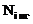 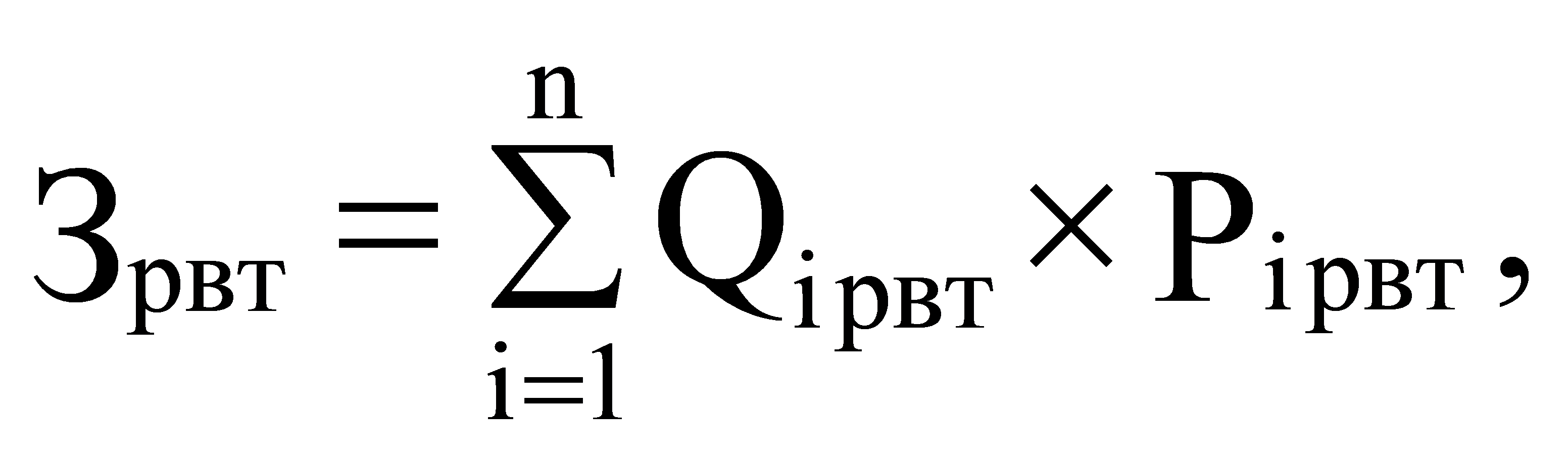 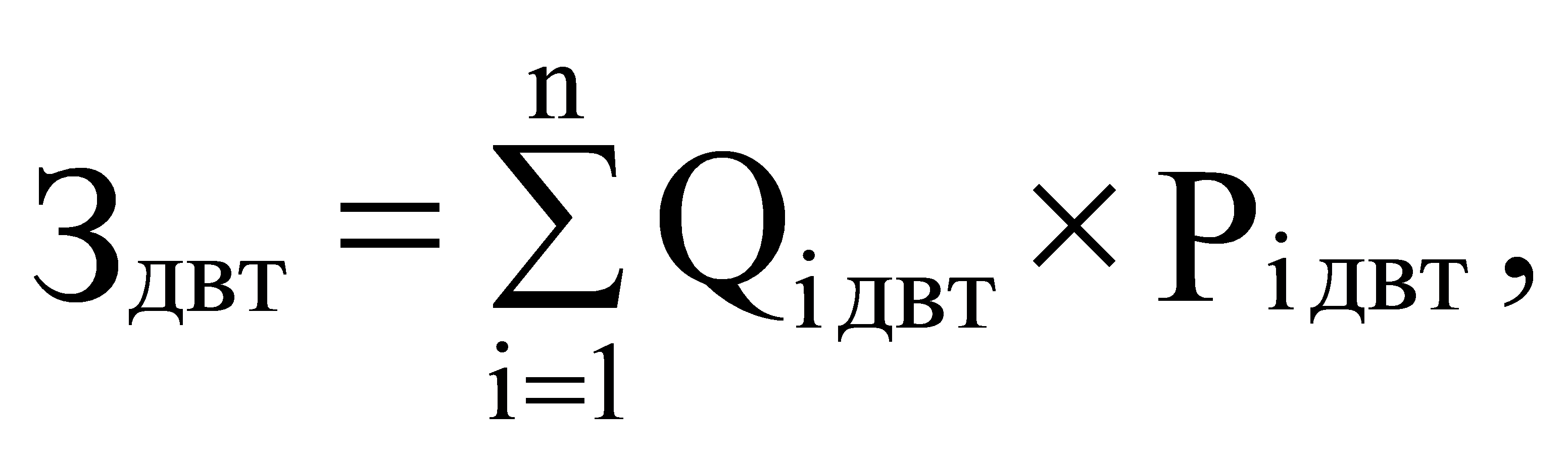 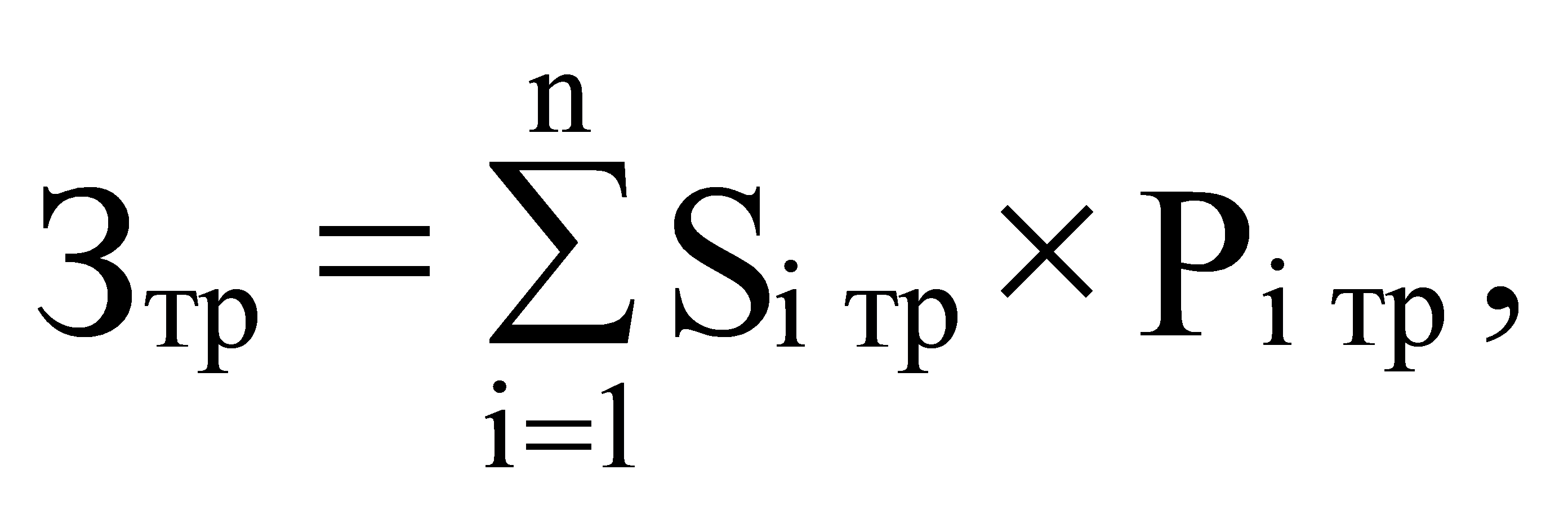 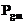 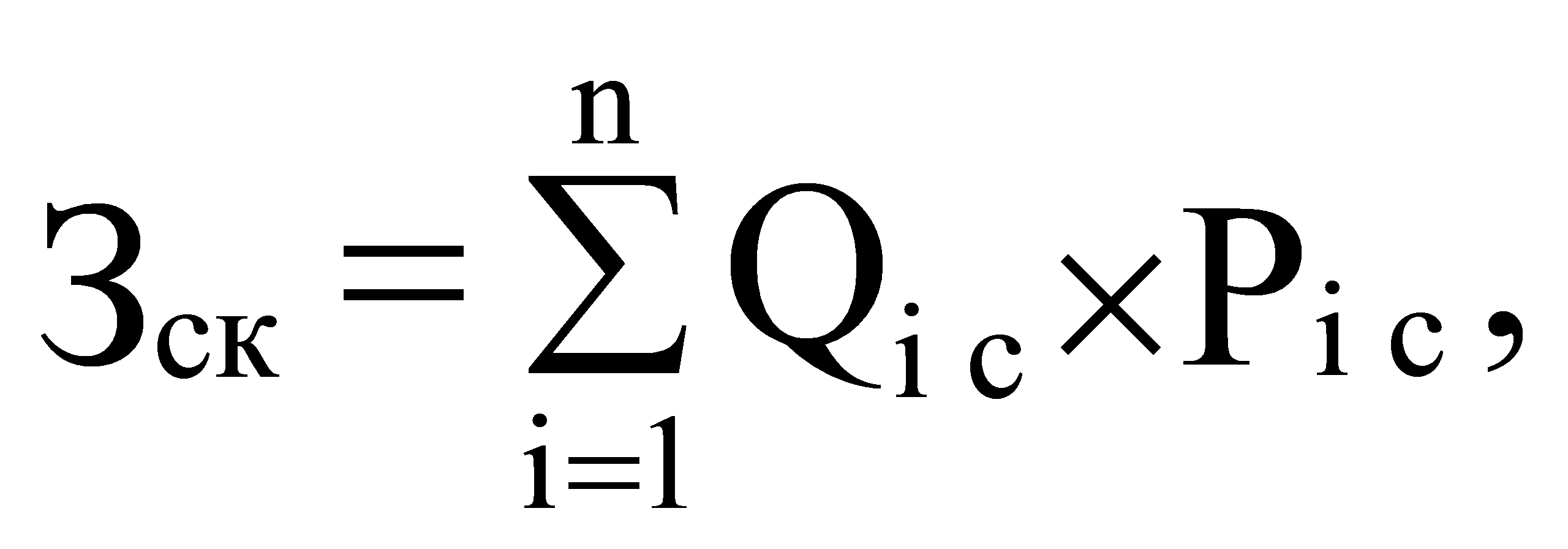 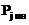 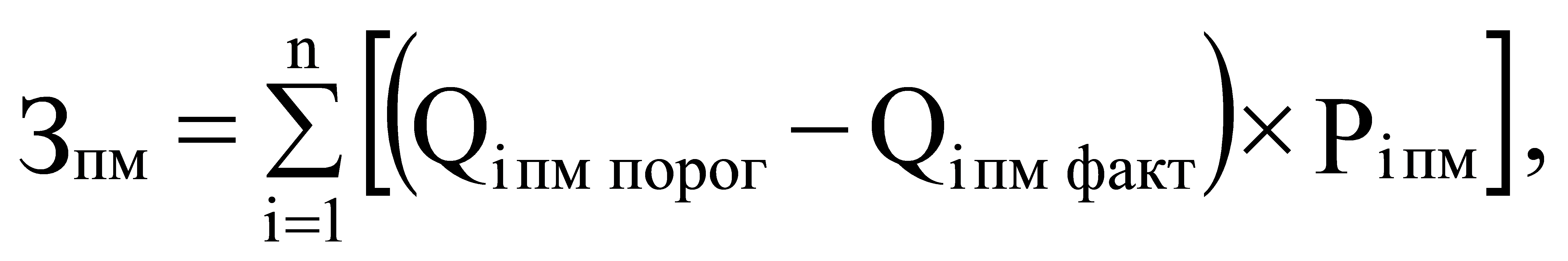 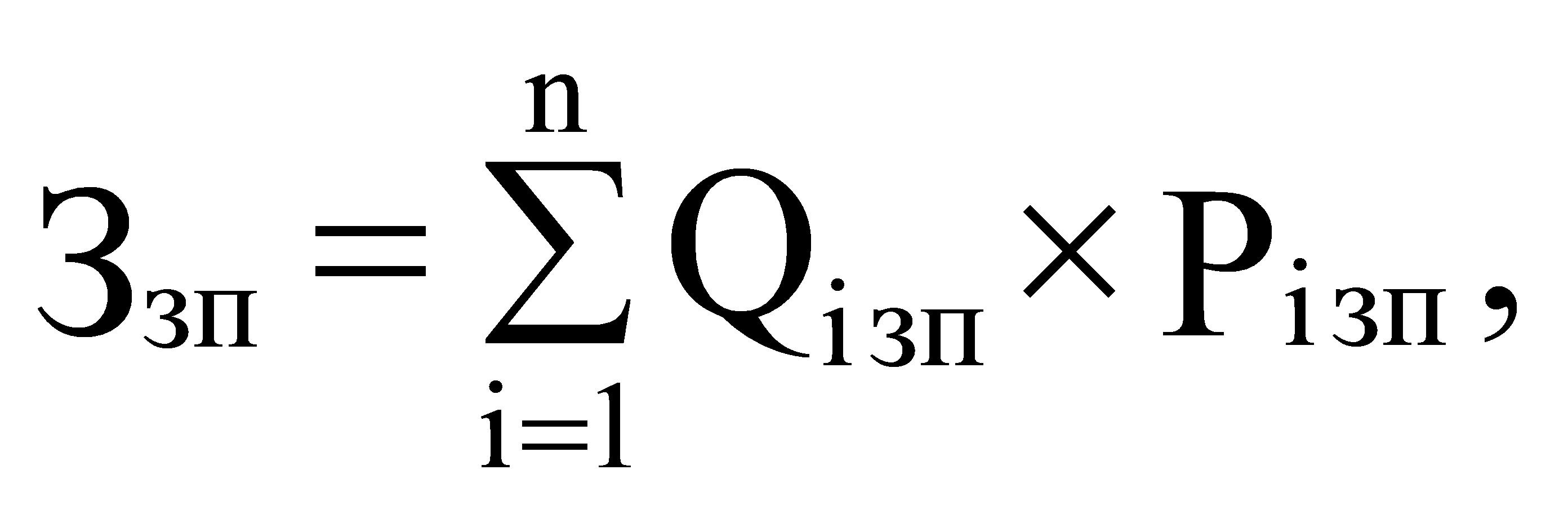 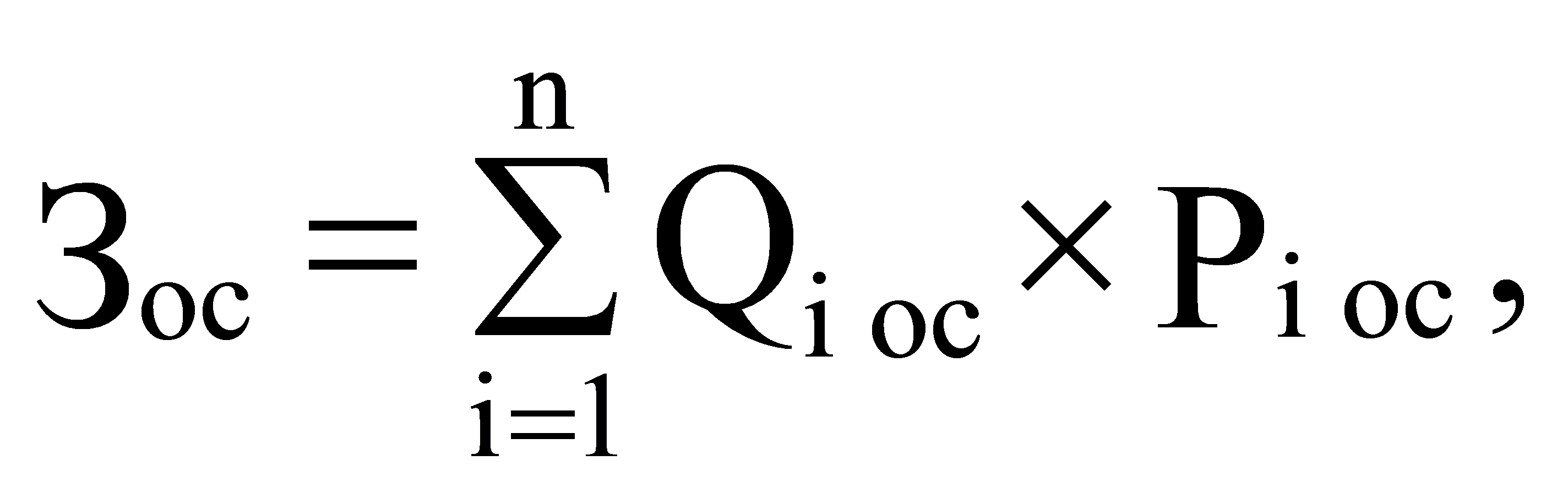 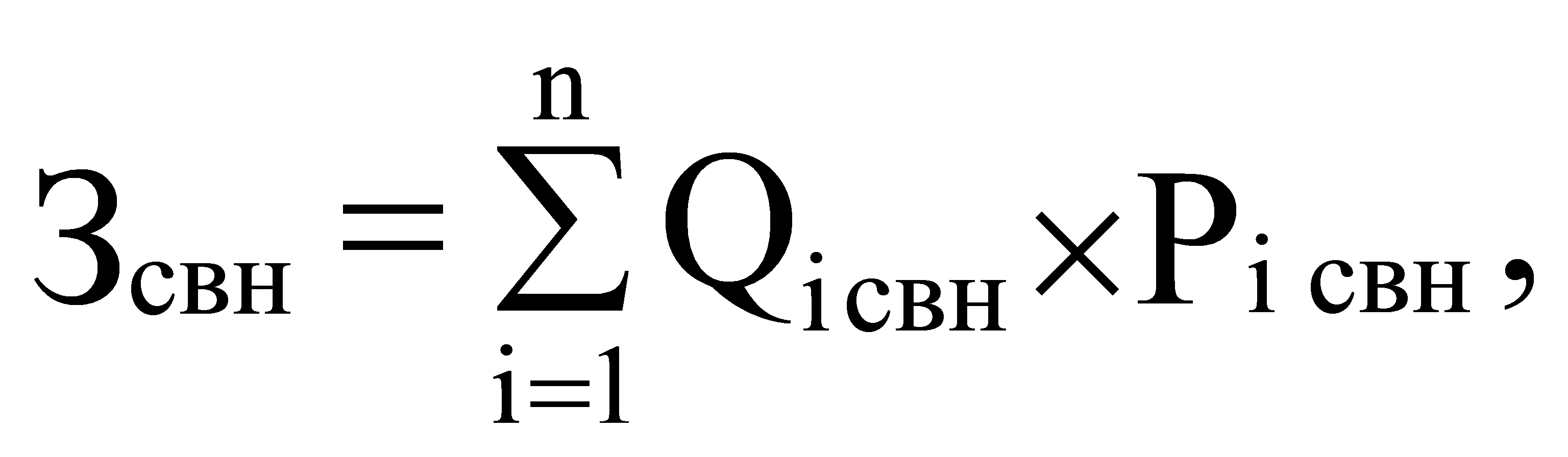 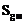 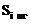 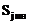 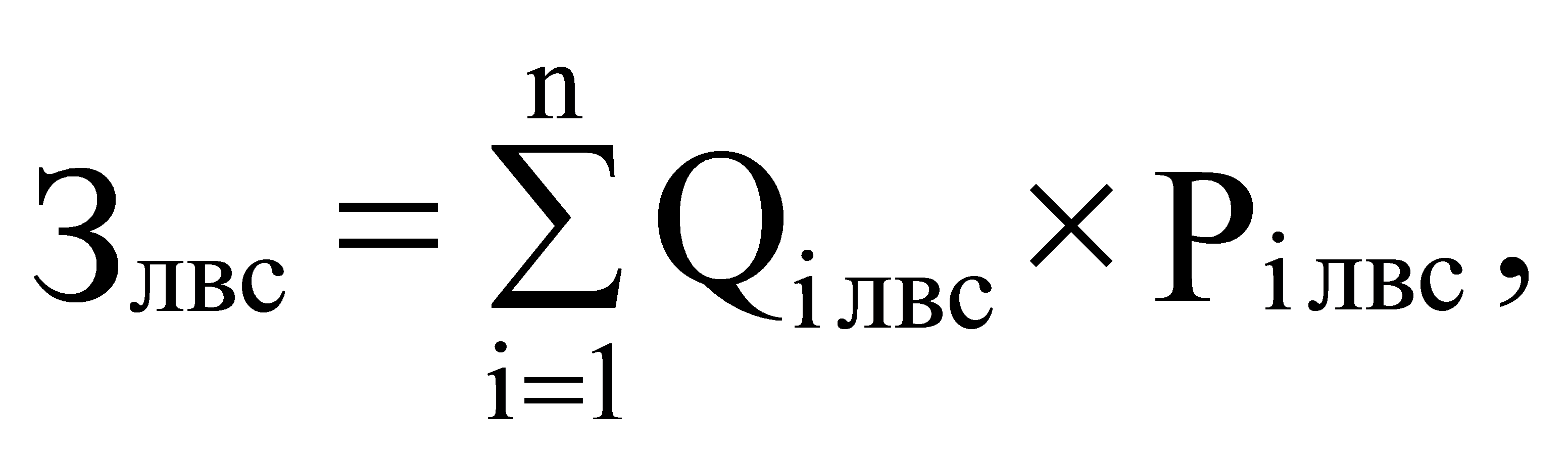 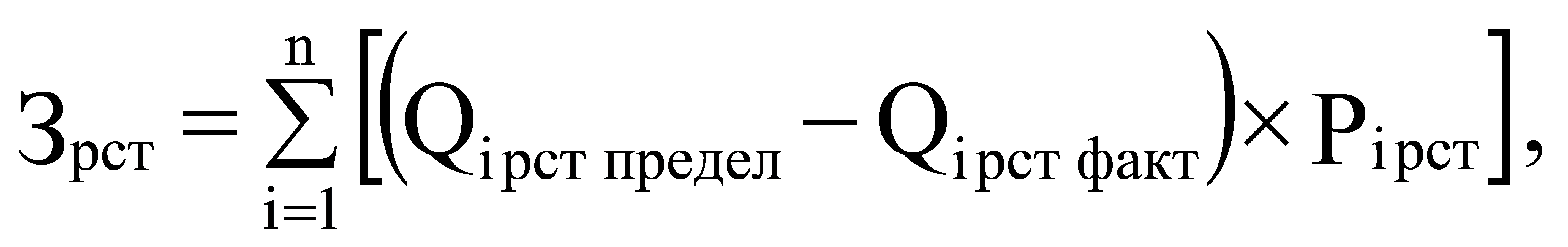 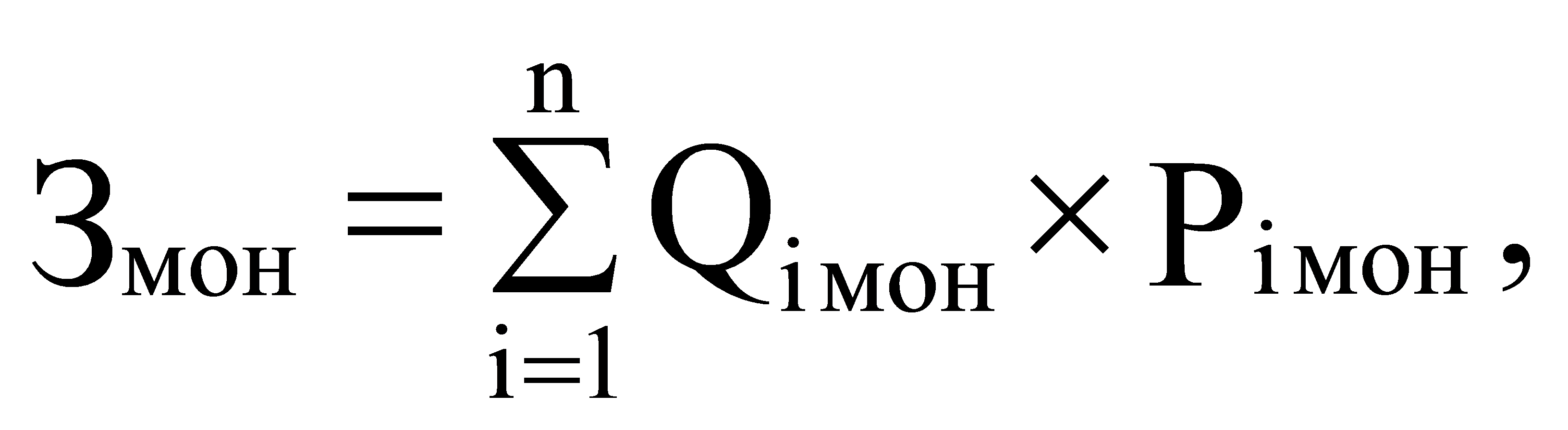 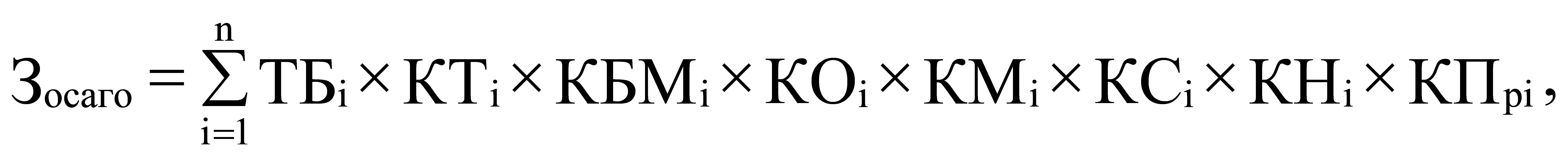 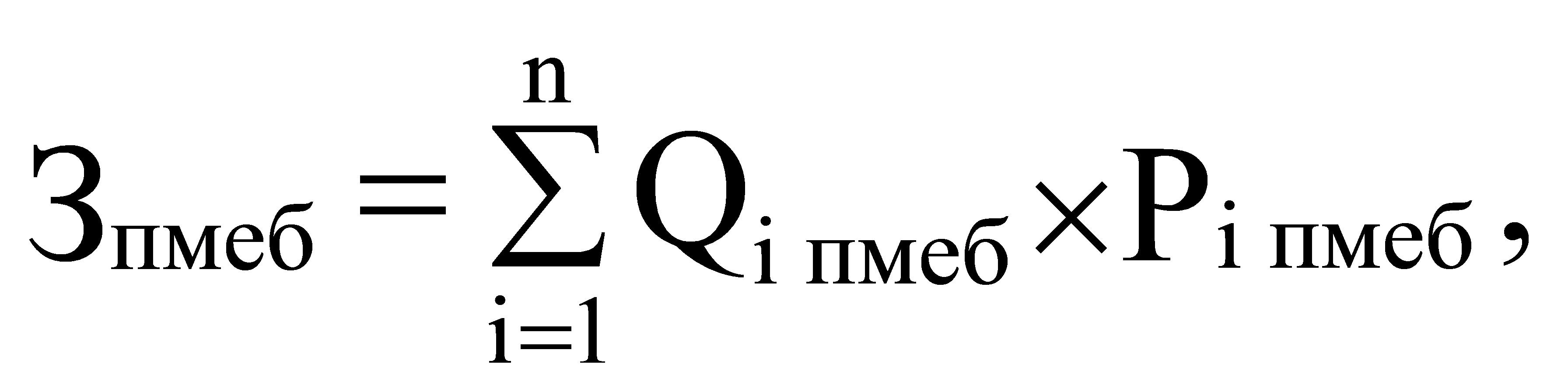 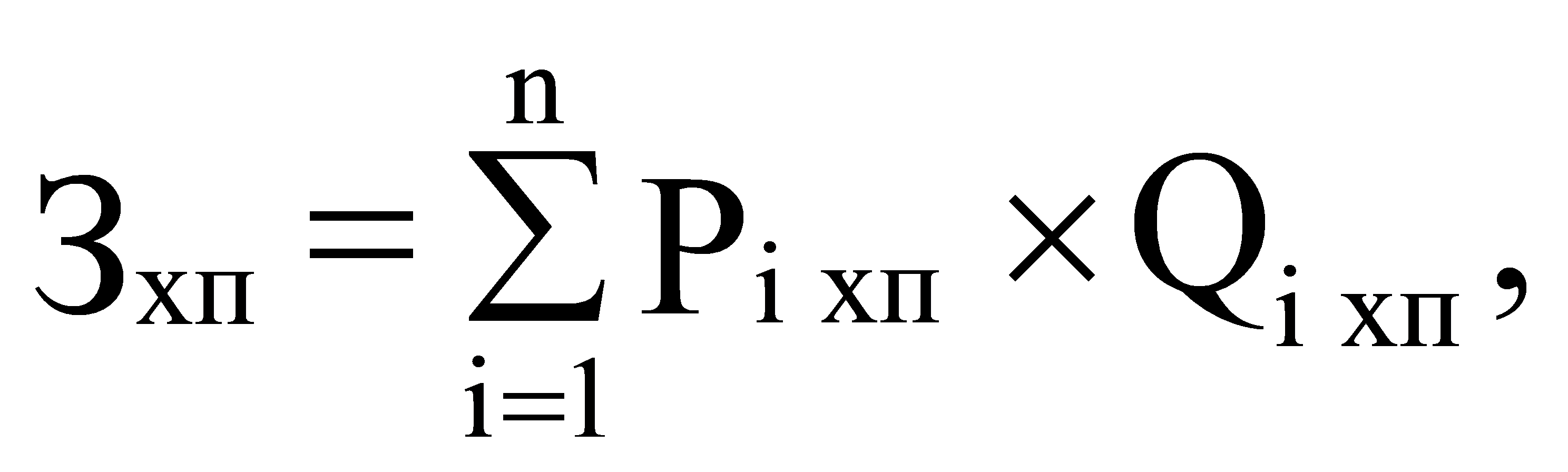 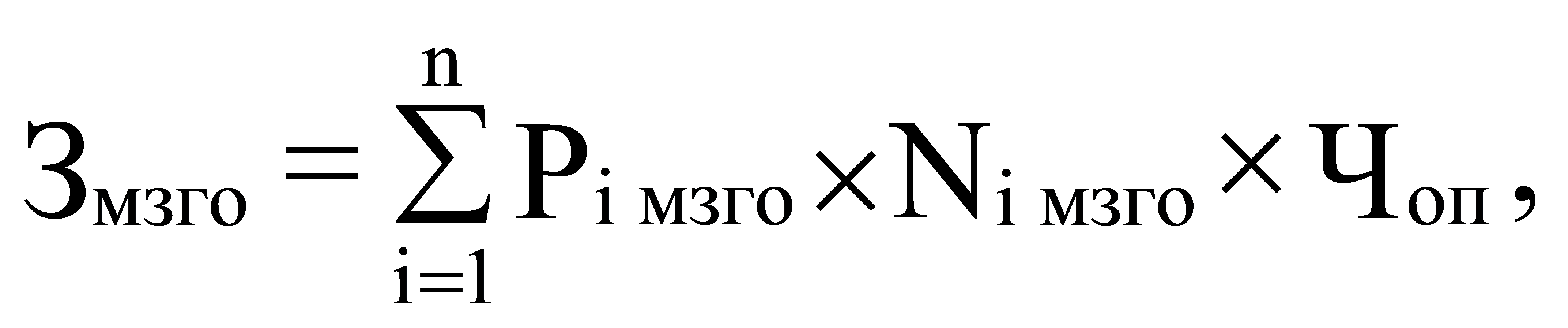 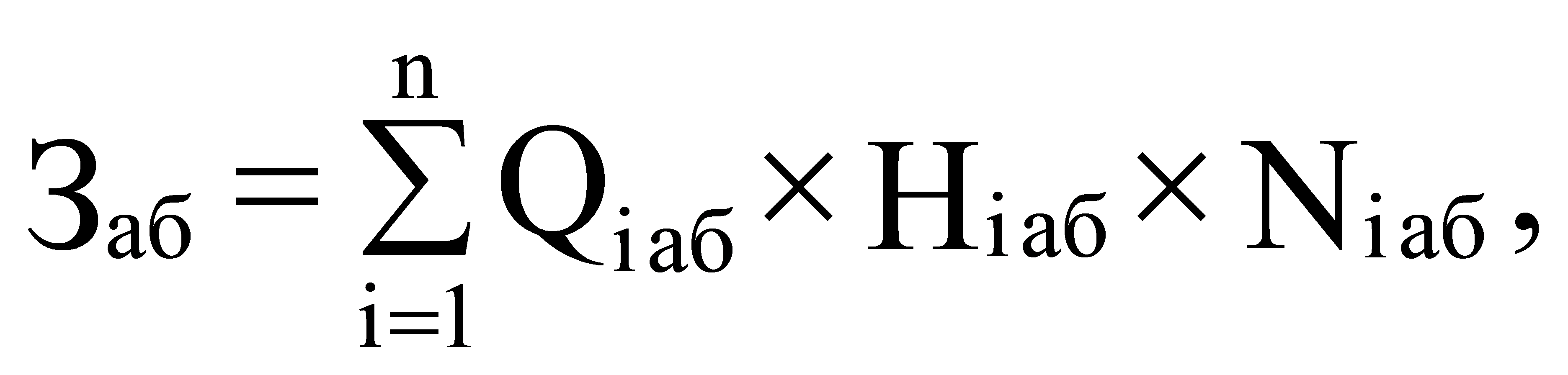 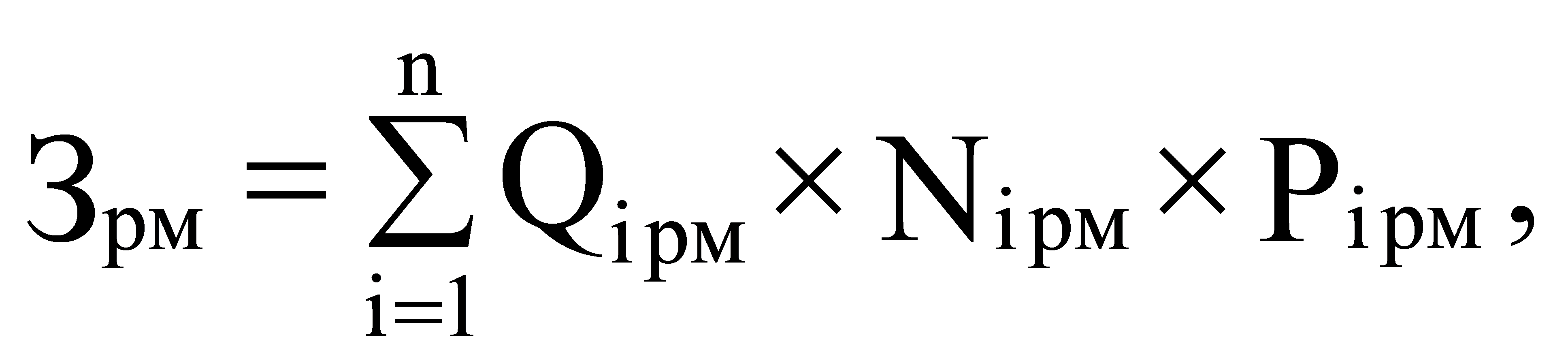 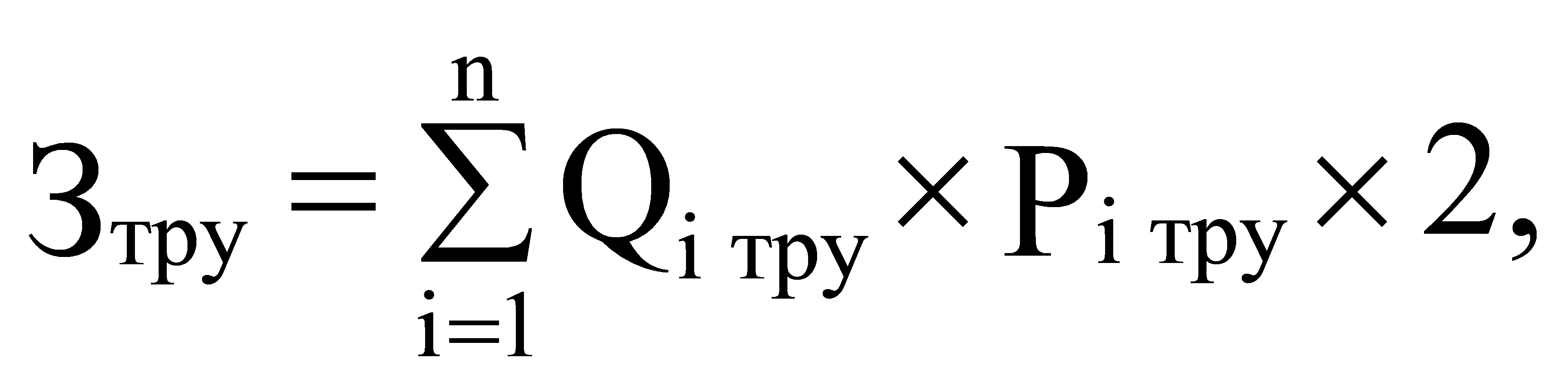 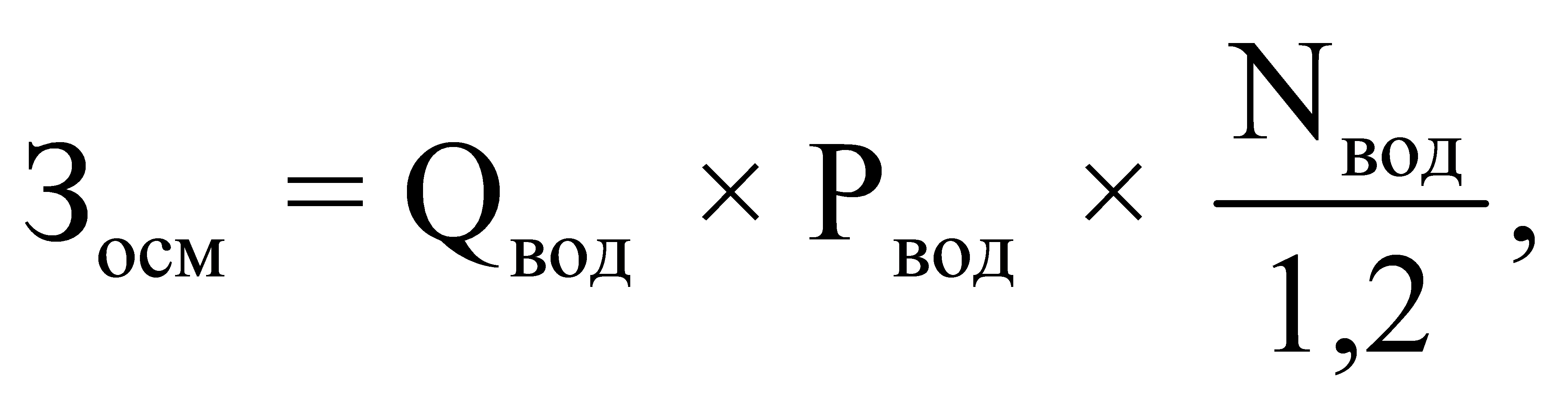 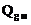 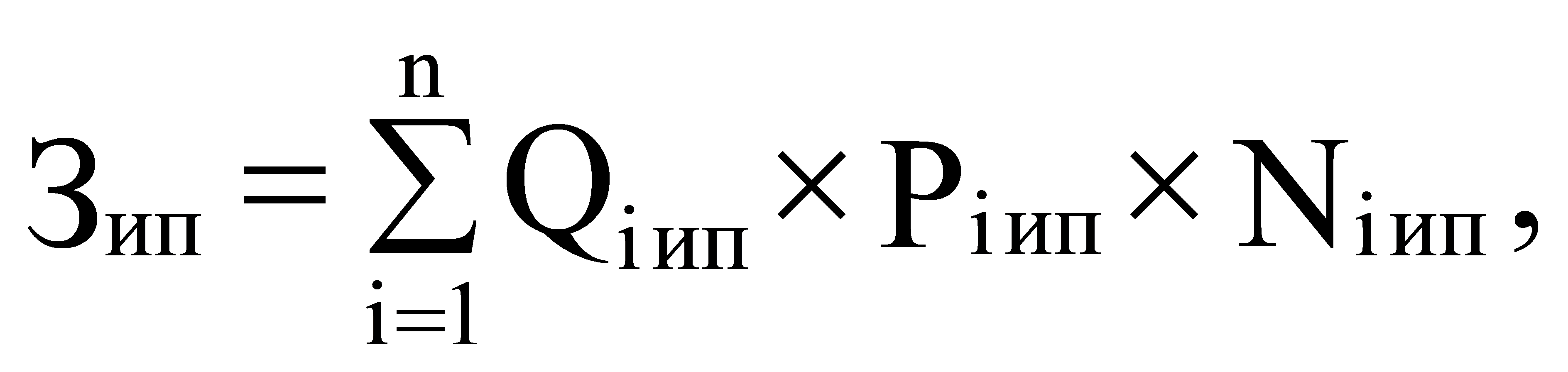 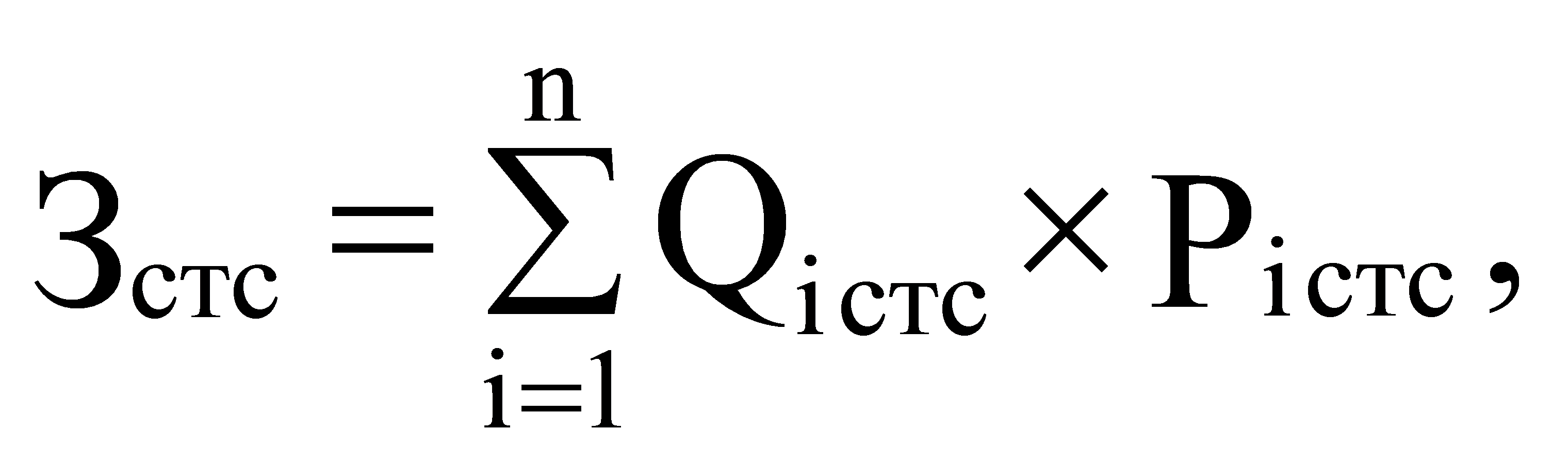 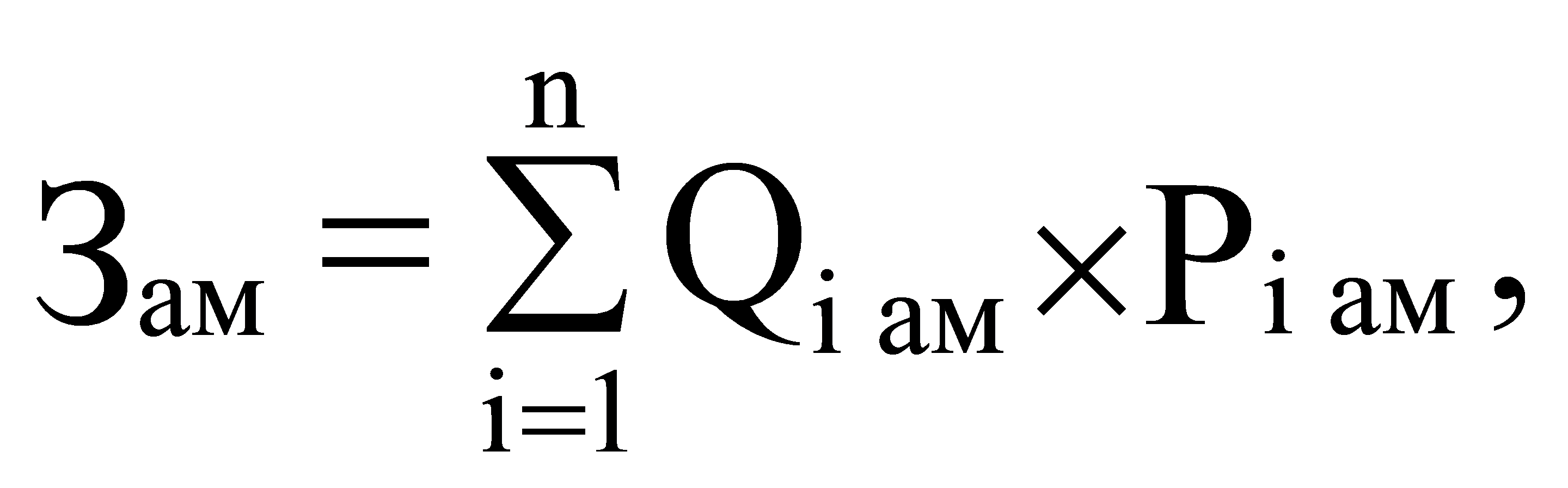 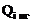 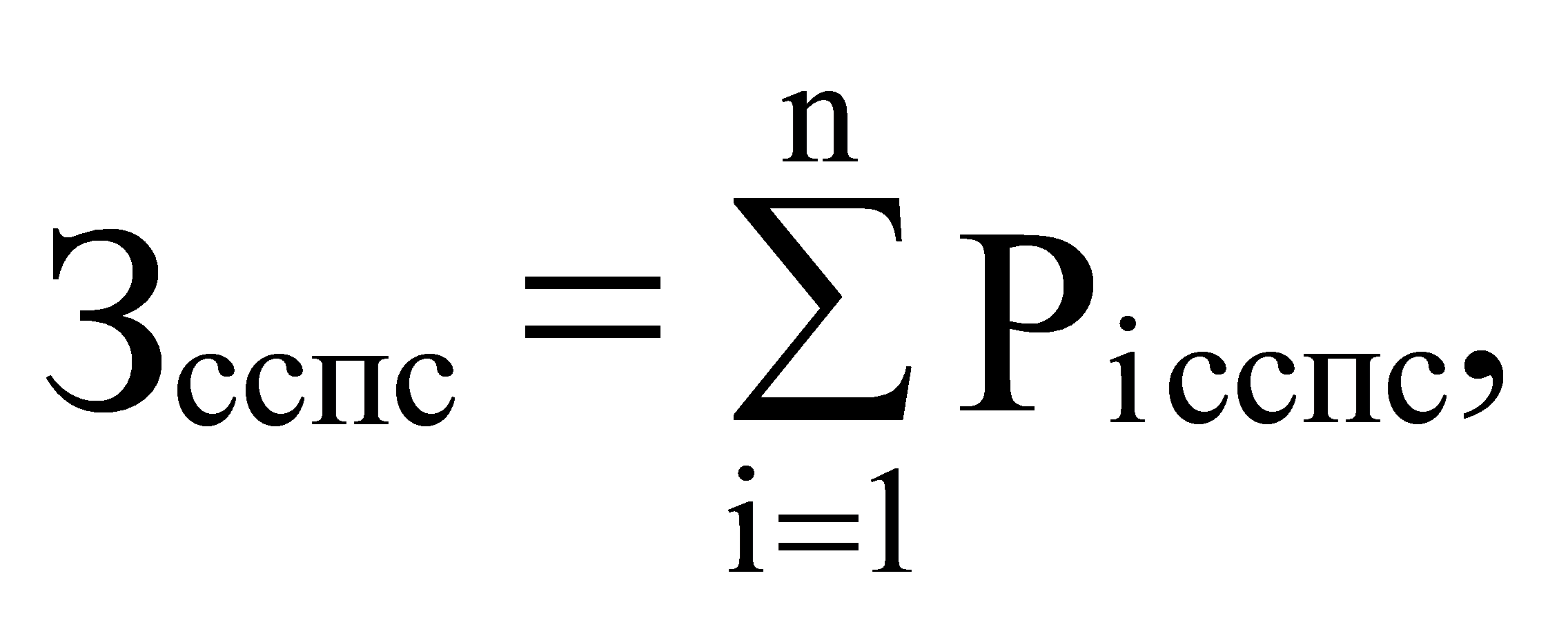 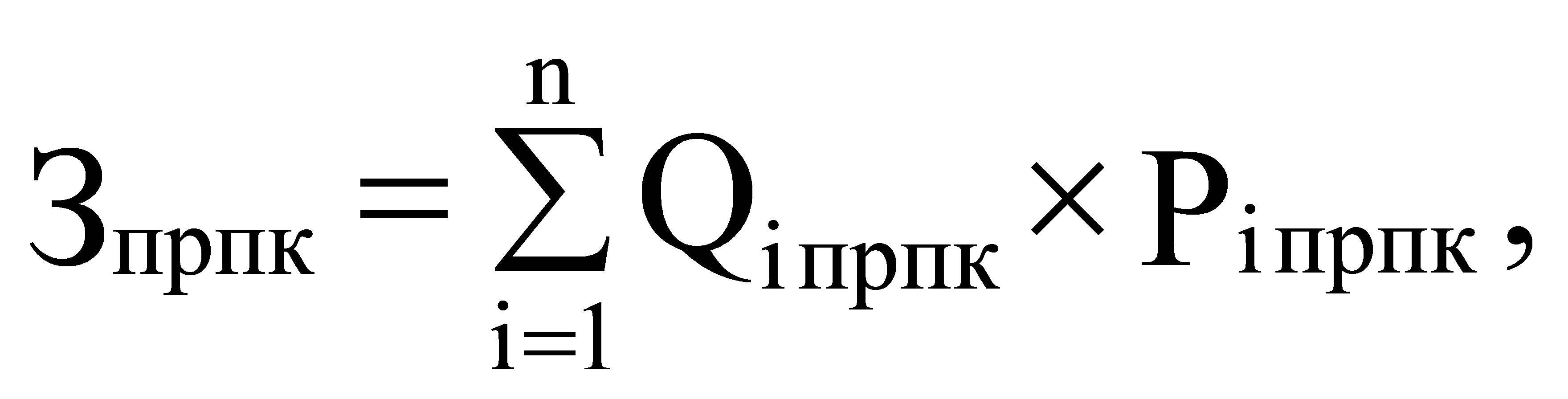 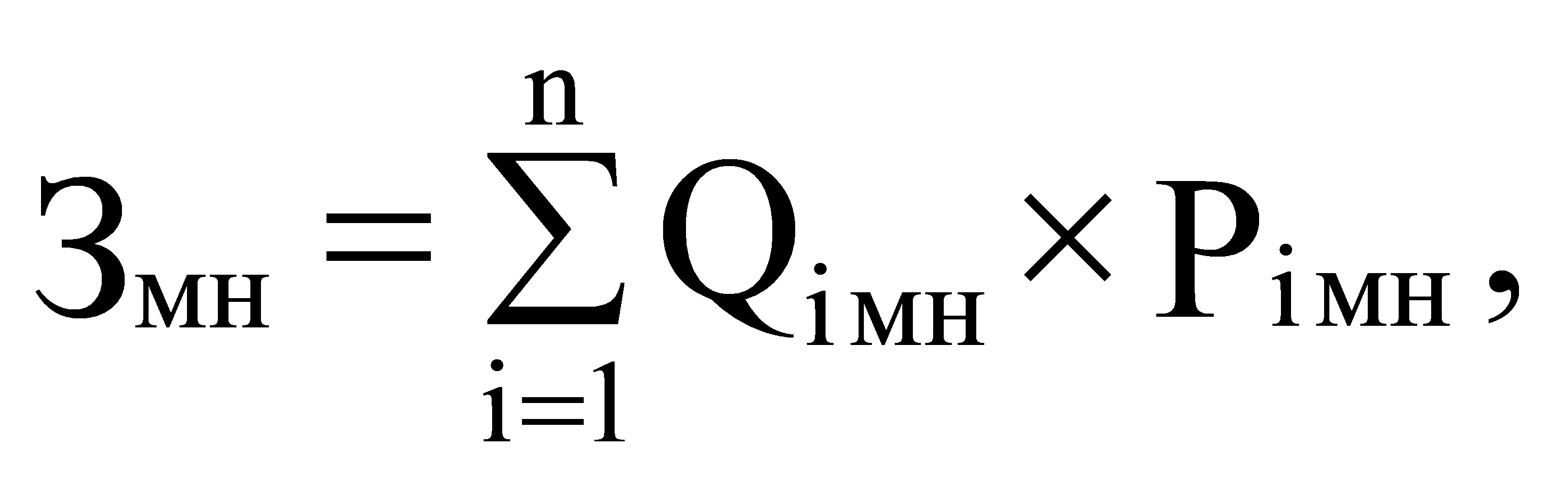 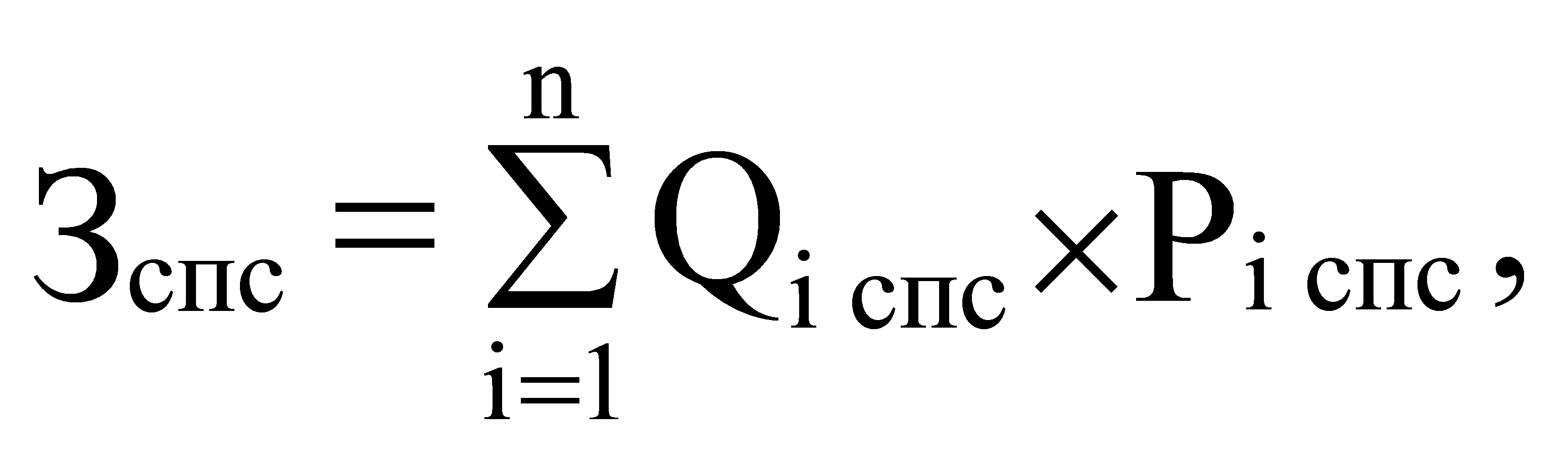 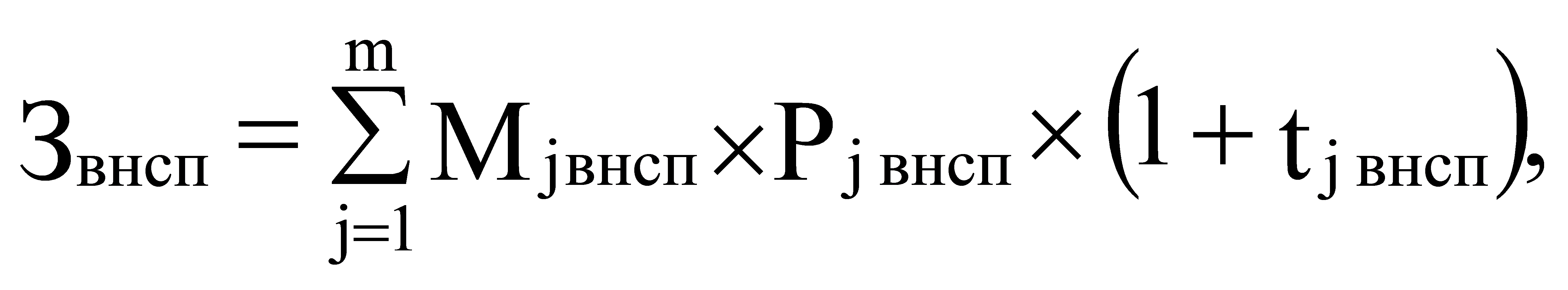 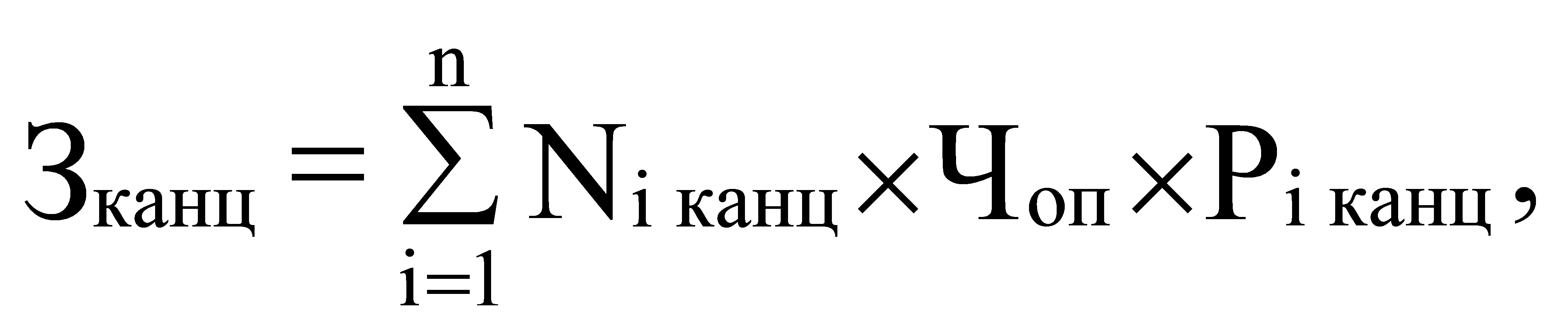 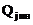 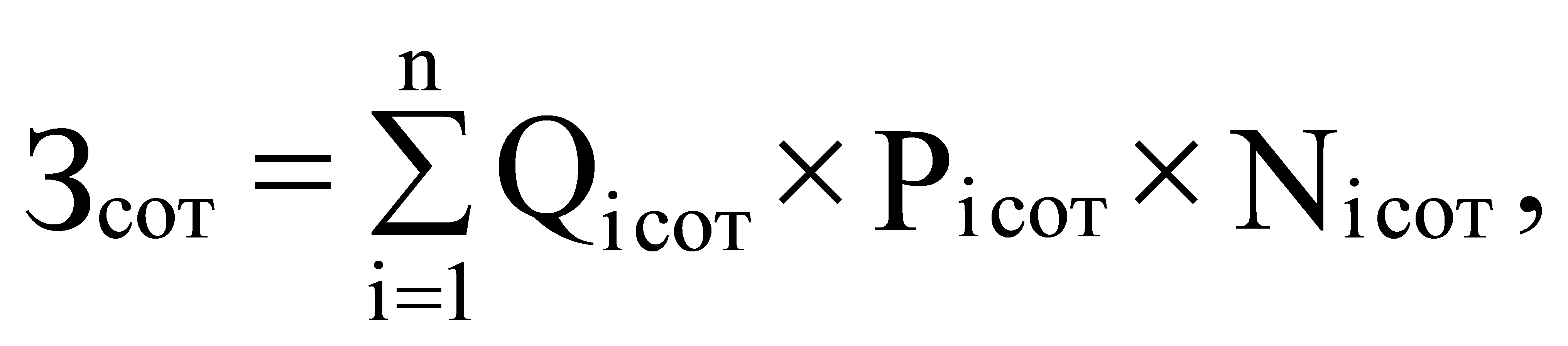 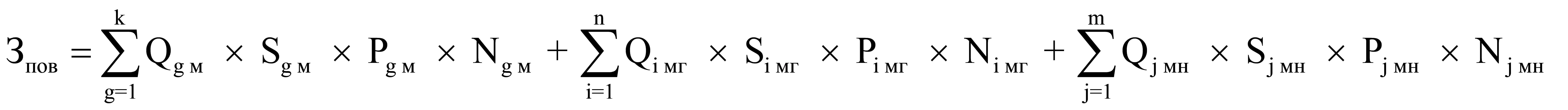 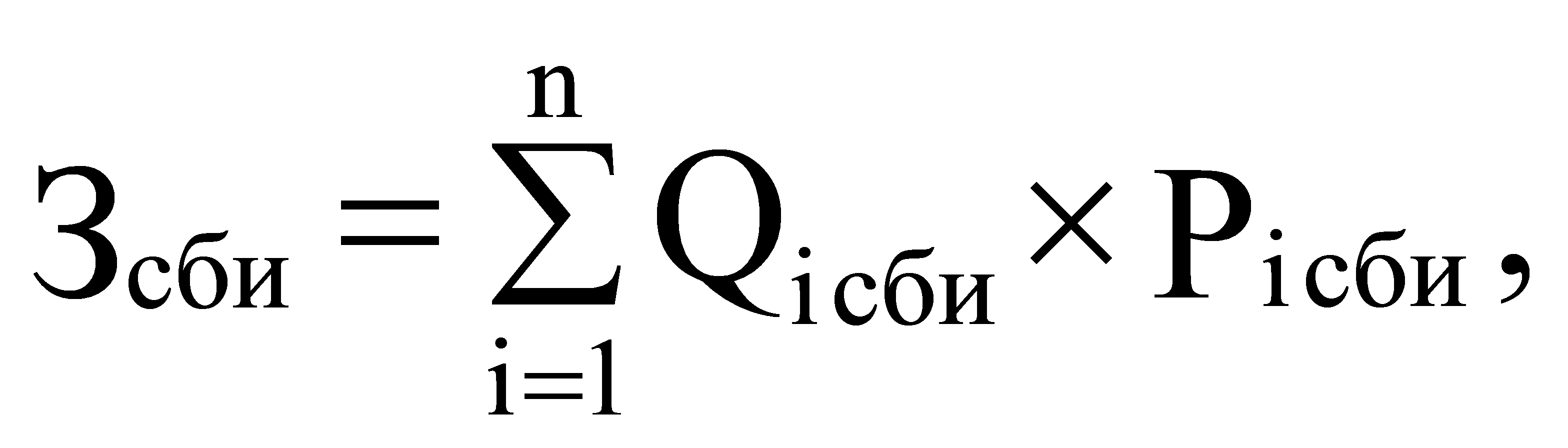 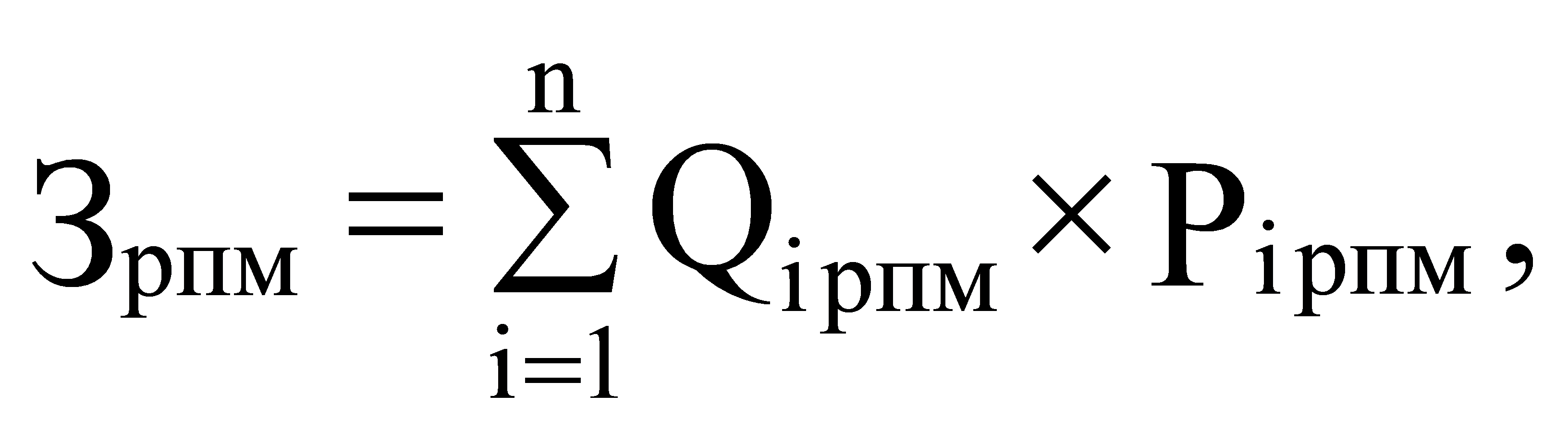 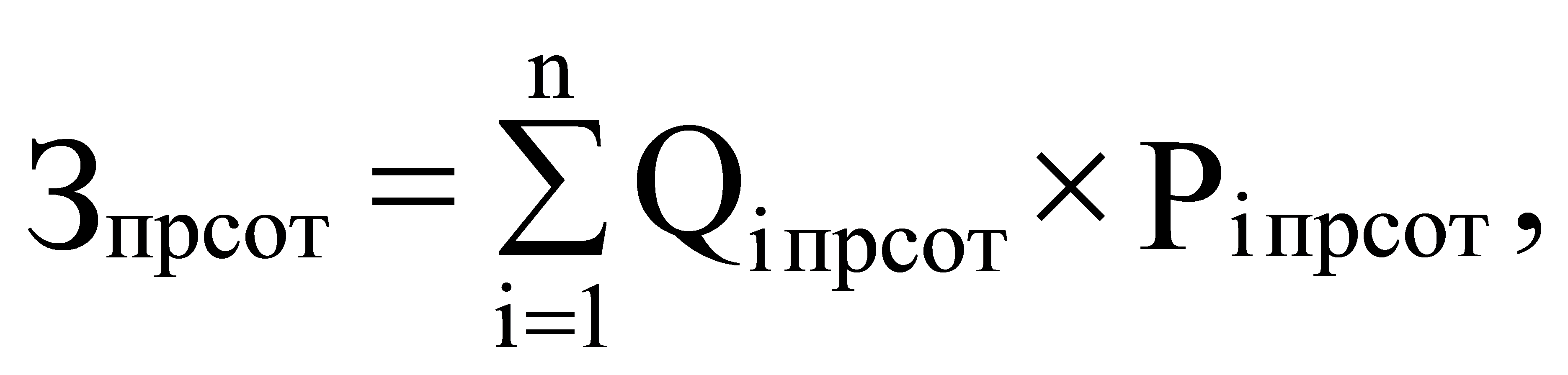 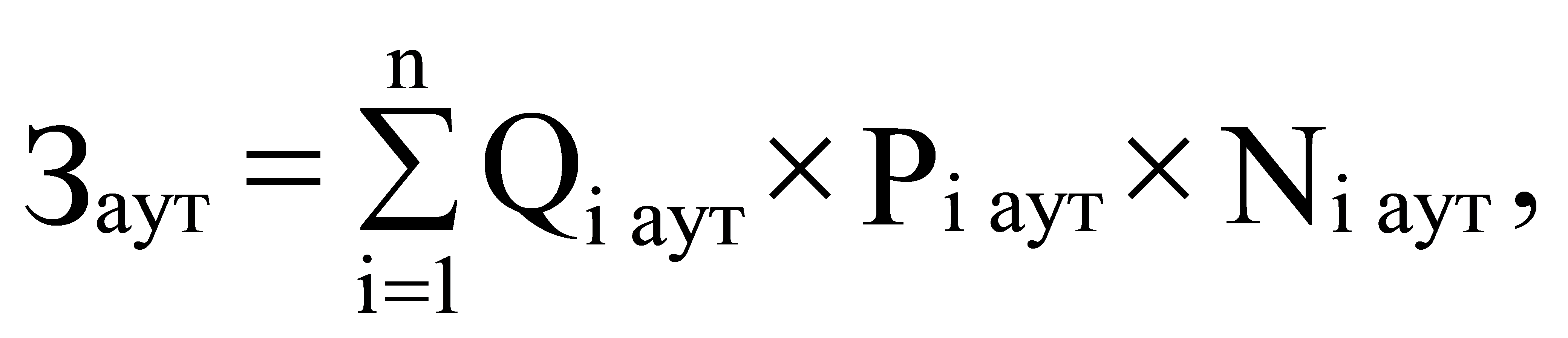 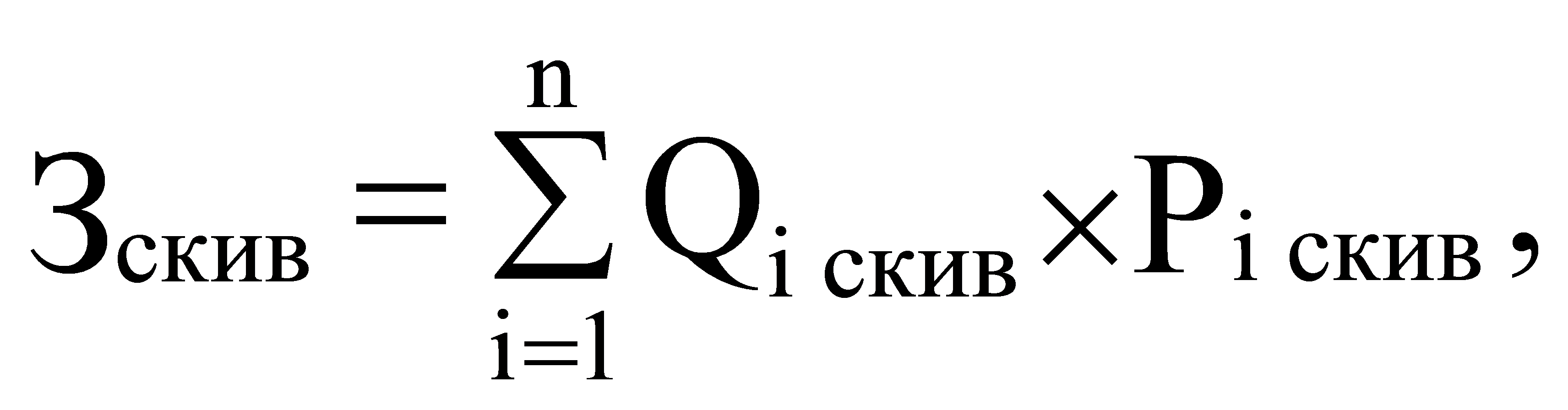 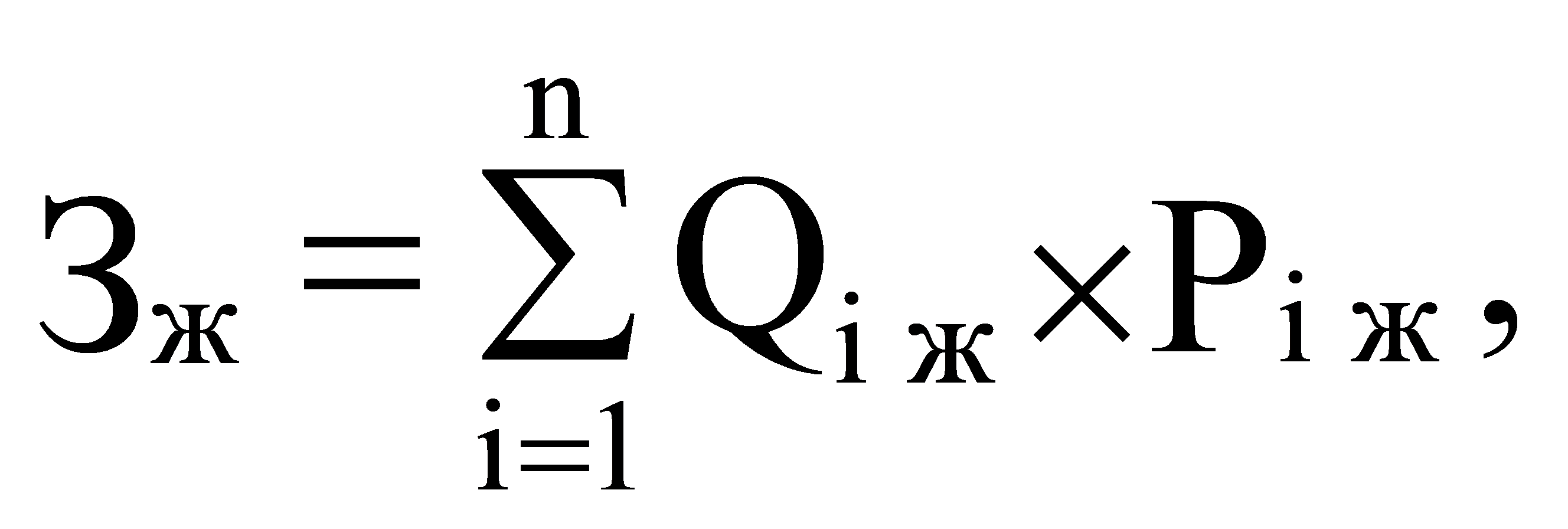 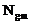 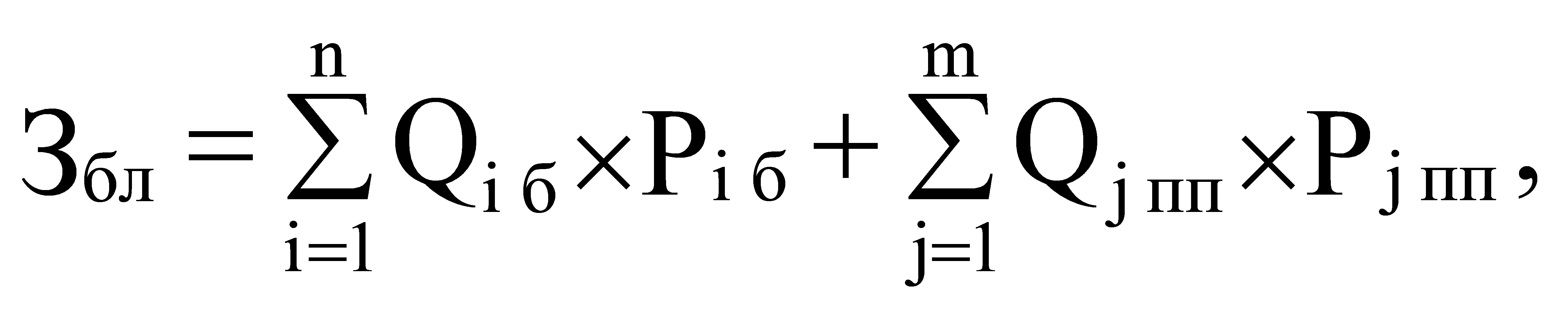 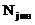 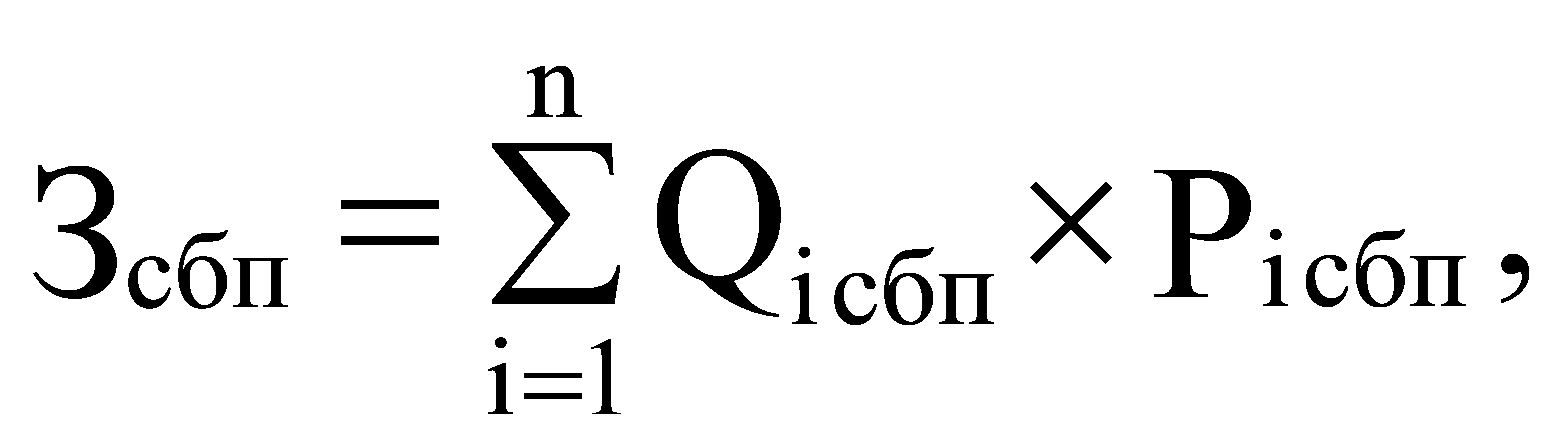 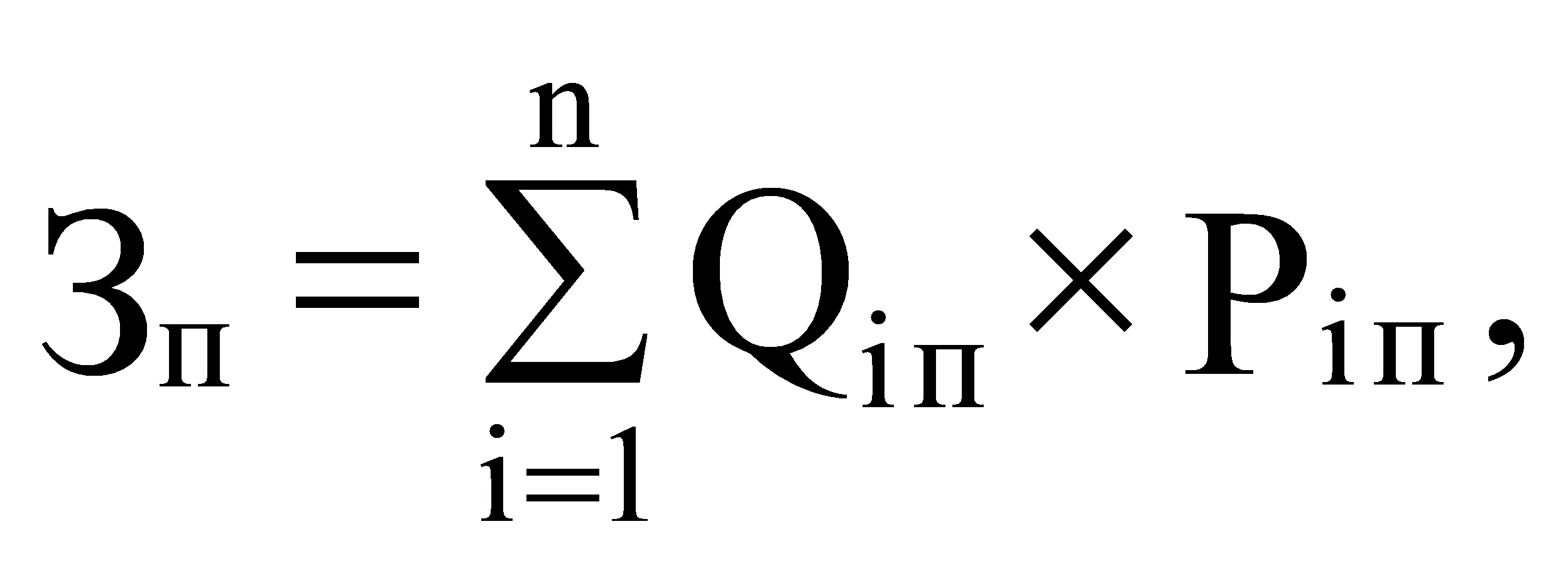 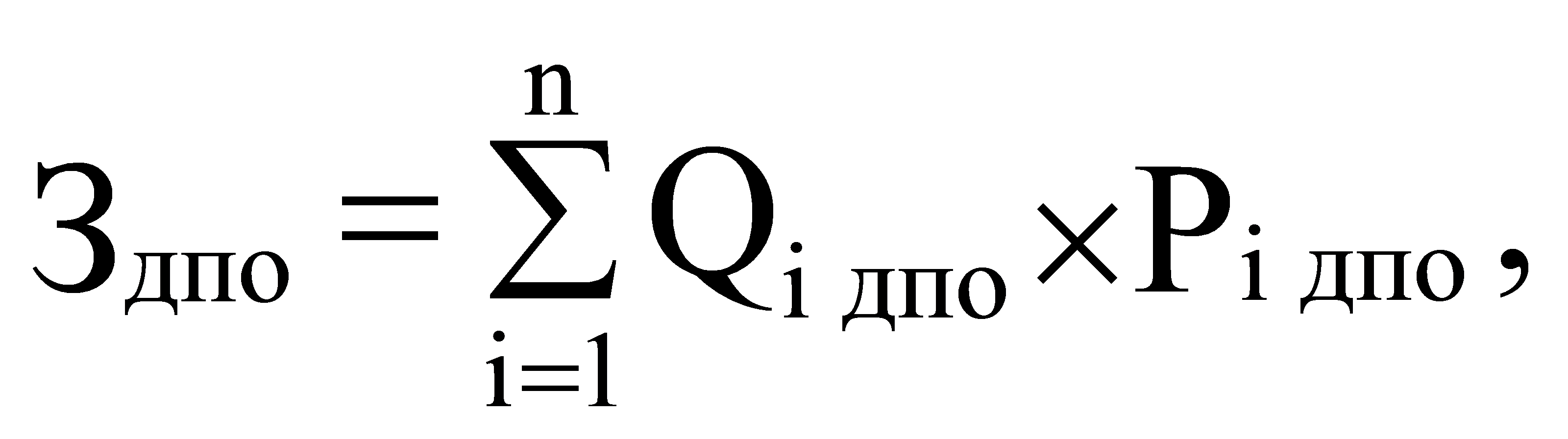 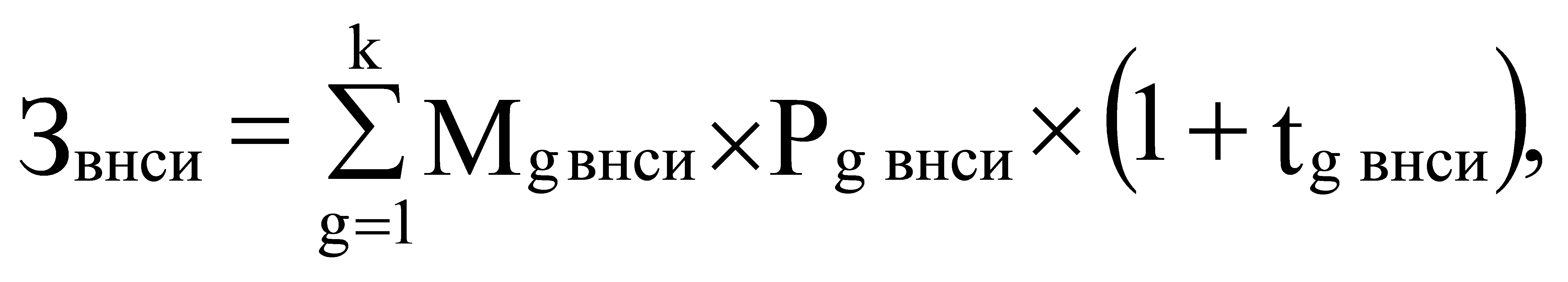 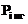 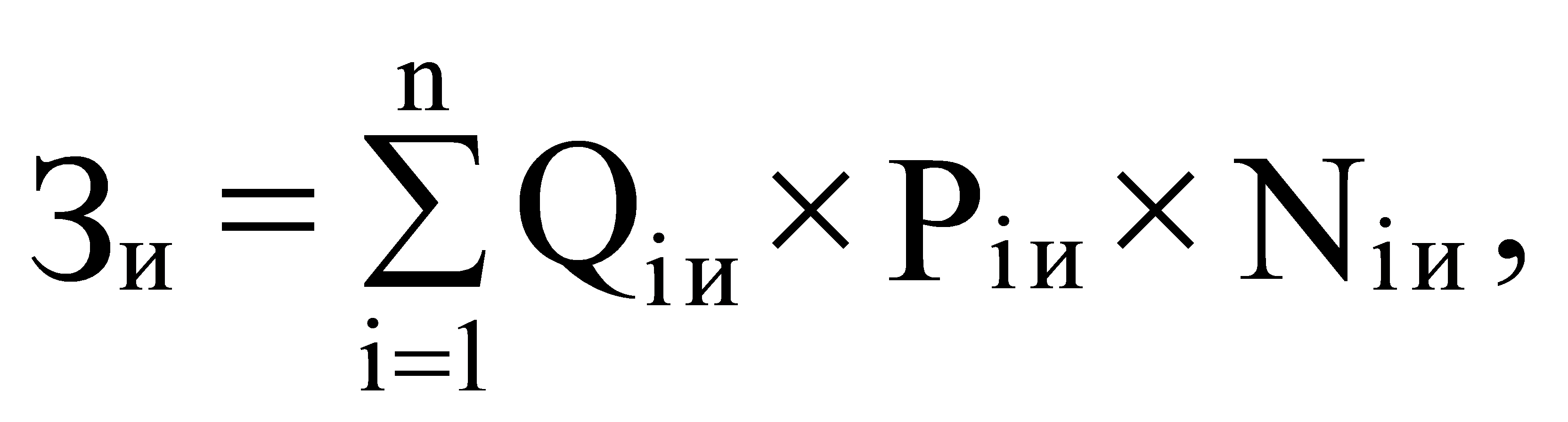 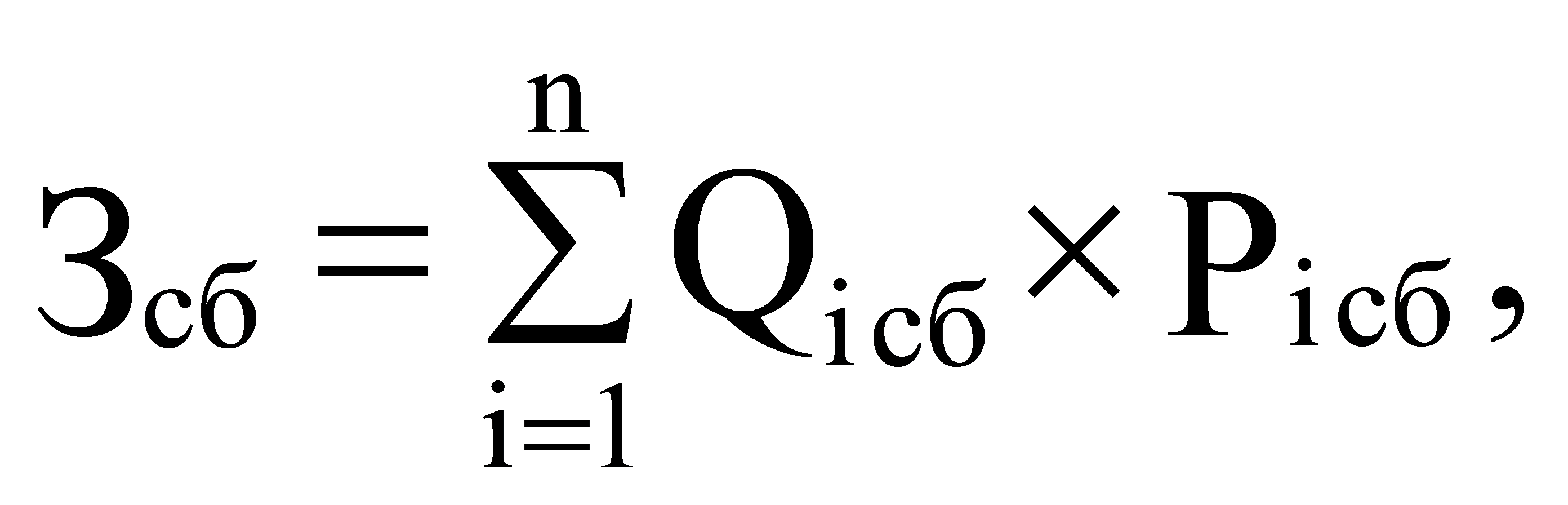 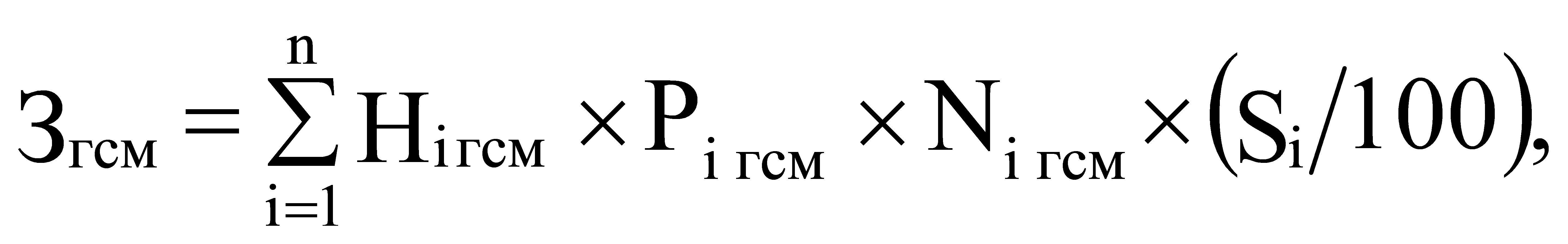 